No. 12	p. 363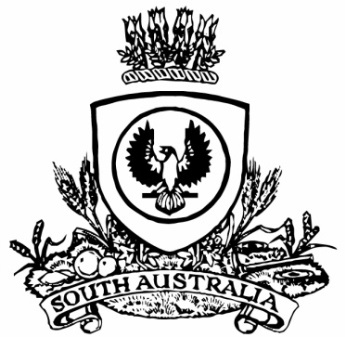 THE SOUTH AUSTRALIANGOVERNMENT GAZETTEPublished by AuthorityAdelaide, Thursday, 16 February 2023ContentsState Government InstrumentsBoxing and Martial Arts Act 2000	364Dog Fence Act 1946	364Education and Children’s Services Regulations 2020	365Fisheries Management Act 2007	366Geographical Names Act 1991	367Justices of the Peace Act 2005	367Land Acquisition Act 1969	368Local Government (Elections) Regulations 2010	369Major Events Act 2013	369Mining Act 1971	371New Women’s and Children’s Hospital Act 2022	371Planning, Development and Infrastructure Act 2016	371Public Finance and Audit Act 1987	372Retirement Villages Act 2016	376Roads (Opening and Closing) Act 1991	376South Australian Skills Act 2008	376Summary Offences Act 1953	377Local Government InstrumentsCity of Burnside	379City of Campbelltown	379City of Port Adelaide Enfield	379City of Prospect	379City of Tea Tree Gully	379City of Whyalla	379District Council of Ceduna	388District Council of Franklin Harbour	388Regional Council of Goyder	398District Council of Mount Remarkable	398Renmark Paringa Council	399District Council of Tumby Bay	399Wakefield Regional Council	399Public NoticesTrustee Act 1936	400State Government InstrumentsBoxing and Martial Arts Act 2000Notice of ExemptionTAKE NOTICE that pursuant to section 17 of the Boxing and Martial Arts Act 2000, I Kylie Taylor, Chief Executive of the Office for Recreation, Sport and Racing, as delegate for the Minister for Recreation, Sport and Racing to whom the administration of the Boxing and Martial Arts Act 2000 is committed, have exempt the contestants of Historical European Martial Arts competition and medieval battle demonstrations from sections 11 and 14 of the Act for the purposes of APEX Sport Fest 2023 to be held on 25 February 2023.Dated:10 February 2023KYLIE TAYLORChief Executive, Office for Recreation, Sport and Racingas delegate for the Minister for Recreation, Sport and RacingBoxing and Martial Arts Act 2000Notice of Rules TAKE NOTICE that pursuant to section 10 of the Boxing and Martial Arts Act 2000, I Kylie Taylor, Chief Executive of the Office for Recreation, Sport and Racing, as delegate for the Minister for Recreation, Sport and Racing to whom the administration of the Boxing and Martial Arts Act 2000 is committed, have approved the rules applicable to the conduct of boxing events to commence operation on this date of publication.The approved rules are set out below.Dated: 10 February 2023Kylie TaylorChief Executive, Office for Recreation, Sport and Racingas delegate for the Minister for Recreation, Sport and RacingAustralian National Boxing Federation – Rules and Regulations – 24 August 2022.Boxing and Martial Arts Act 2000Revocation of RulesTAKE NOTICE that pursuant to section 10 of the Boxing and Martial Arts Act 2000, I Kylie Taylor, Chief Executive of the Office for Recreation, Sport and Racing, as delegate for the Minister for Recreation, Sport and Racing to whom the administration of the Boxing and Martial Arts Act 2000 is committed, have revoked the rules applicable to the conduct of boxing events to cease operation on this date of publication.The revoked rules are set out below.Dated: 10 February 2023Kylie TaylorChief Executive, Office for Recreation, Sport and Racingas delegate for the Minister for Recreation, Sport and RacingAustralian National Boxing Federation Rules and Regulations 15 March 2019.Dog Fence Act 1946 Section 35C Local Dog Fence Board MembershipPURSUANT to the provision of Section 35C of the Dog Fence Act 1946, on the recommendation of the Dog Fence Board, I vary the proclamation made under that Act on 2 October 1975 (see Gazette 2 October 1975 p. 1819), as varied-by striking out from the list of names under the heading Frome Local Dog Fence Board in the Second Schedule “Michael Goldsworthy” by adding to the list of names under the heading Marree Local Dog Fence Board in the Second Schedule “Donald Fels”Dated: 14 February 2023Hon Clare Scriven MLCMinister for Primary Industries and Regional DevelopmentDog Fence Act 1946Section 35C Variation of powers and duties of a local board established by proclamation under section 35APursuant to section 35C of the Dog Fence Act 1946, on the recommendation of the Dog Fence Board, I vary the proclamation made under that Act on 2 October 1975 (see Gazette 20 October 1975 p.1819 - 1822), as varied, by deleting subparagraph 6(1) under the heading General Powers and Duties and substituting -(1) A Local Board shall have and shall exercise the following powers and duties in relation to that part of the dog fence within the area of that Local Board:the powers and duties of an owner as specified in subsection (1) of Section 22 of the said Act; andcontrolling or destroying feral animals in the vicinity of the dog fence where necessary for the purpose of maintaining the fence or making it dog-proof, namely pest or feral:Cat (Felis catus)Donkey (Equus asinus)Horse (Equus caballus)Mule (Equus caballus x E. asinus)Camel (Camelus dromedarius)Cow (Bos spp.)Fox (Vulpes vulpes)Rabbit (Oryctolagus cuniculus)Goat (Capra hircus)Pig (Sus scrofa)Dated: 14 February 2023Hon Clare Scriven MLCMinister for Primary Industries and Regional DevelopmentEducation and Children’s Services Regulations 2020Notice of Policy by the Minister for Education, Training and SkillsPURSUANT to Regulation 12(1) of the Education and Children’s Services Regulations 2020, I, the Minister for Education, Training and Skills publish a policy for the purposes of the enrolment of a child at Roma Mitchell Secondary College on or after 1 May 2023:SCHOOL ZONERoma Mitchell Secondary CollegeA school zone is a defined area from which the school accepts its core intake of students. The school zone for Roma Mitchell Secondary College is within the area bordered by the black line on the map below. Students residing within this zone are eligible to be enrolled at Roma Mitchell Secondary College and will be given priority enrolment.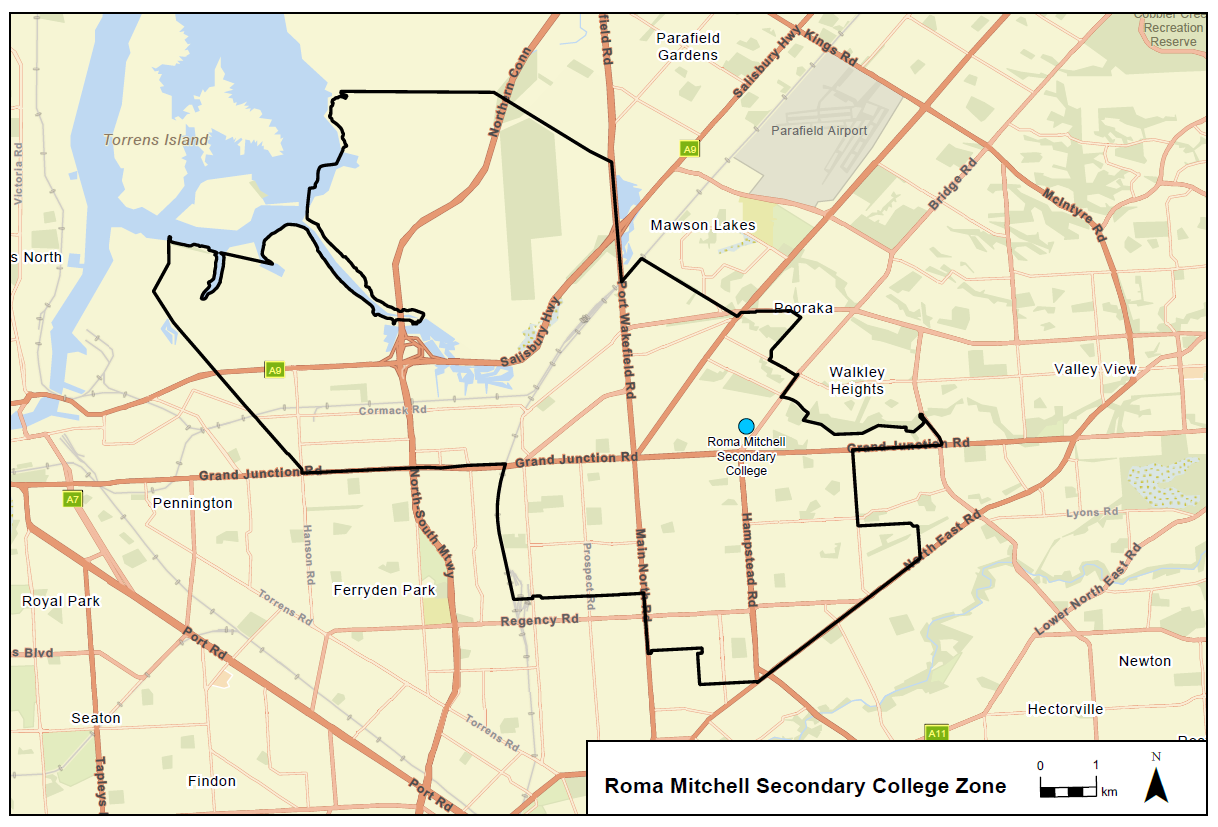 An online map of the Roma Mitchell Secondary College zone and a search tool to indicate if a home address is within the school zone is available at www.education.sa.gov.au/findaschool.Information on enrolment and placement in school is available from www.education.sa.gov.au/enrolment.Dated: 3 February 2023Blair BoyerMinister for Education, Training and SkillsEducation and Children’s Services Regulations 2020Notice of Revocation of Policy by the Minister for Education, Training and SkillsPURSUANT to Regulation 12(3) of the Education and Children’s Services Regulations 2020, I, the Minister for Education, Training and Skills revoke the Norwood International High School Capacity Management Plan, published in the Gazette on 30 June 2022, effective 1 May 2023.Dated: 3 February 2023Blair BoyerMinister for Education, Training and SkillsEducation and Children’s Services Regulations 2020Notice of Revocation of Policy by the Minister for Education, Training and SkillsPURSUANT to Regulation 12(3) of the Education and Children’s Services Regulations 2020, I, the Minister for Education, Training and Skills revoke the Roma Mitchell Secondary College Capacity Management Plan, published in the Gazette on 10 December 2020, effective 1 May 2023.Dated: 3 February 2023Blair BoyerMinister for Education, Training and SkillsFISHERIES MANAGEMENT ACT 2007Section 115Exemption No. ME990324TAKE NOTICE that pursuant to section 115 of the Fisheries Management Act 2007, I Prof Gavin Begg, Executive Director Fisheries and Aquaculture, delegate of the Minister of Primary Industries and Regional Development, hereby declare that holders of a Commonwealth concession issued under the Fisheries Management Act 1991 (Cwth) (the ‘exemption holder’) are exempt from the provisions contained in the declaration made under section 79 of the Fisheries Management Act 2007, dated 20 January 2023, and published in the South Australian Government Gazette on 25 January 2023 being the first notice published on page 90, but only insofar as the exemption holders may possess Snapper (Chrysophrys auratus) on a fishing vessel that may be used under their Commonwealth concession (the 'exempted activity'), subject to the conditions set out in Schedule 1 during the period specified in Schedule 2 unless varied or revoked earlier.Schedule 1All Snapper in the exemption holder’s possession must have been taken lawfully in waters outside the Snapper closure area.At least one hour prior to travelling through any part of the Snapper closure area described in this notice, the exemption holder must, if in possession of Snapper, make a prior report to the Department of Primary Industries and Regions (PIRSA) via the Commercial Fishing SA App or Fishwatch on 1800 065 522 and must provide the Department the following information:The name of the person making the telephone call or providing the information via the App;Contact phone number of the person making the telephone call or providing the information via the App;The Commonwealth concession type and number;Name of vessel;Weight of Snapper on board;The time the boat will enter the Snapper closure area; andThe point of landing.At least one hour prior to arrival at the point of landing in South Australia the exemption holder must, if in possession of Snapper, make a prior report to PIRSA via the Commercial Fishing SA App or Fishwatch (1800 065 522) of the time the boat will arrive at the nominated point of landing, The exemption holder must not delete or alter track logs recorded on electronic devices (e.g. Chart plotter, Global Positioning System) on board the boat for a period of 7 days after creating the track log if the boat has transited the Snapper closure area.While engaging in the exempted activity, the exemption holder must be in possession of a copy of this notice. This notice must be produced to a Fisheries Officer if requestedSchedule 2From 0001 hours on 9 February 2023 until 2359 hours on 8 February 2024.For the purpose of this Notice, the Snapper closure area includes:Gulf St. Vincent and Kangaroo Island Fishing Zone - the waters of Gulf St. Vincent and surrounding waters contained within and bounded by a line commencing at Mean High Water Springs closest to 34°59'59.95" South, 136°58'07.73" East (Gleesons Landing, Yorke Peninsula), then beginning southerly following the line of Mean High Water Springs to the location closest to 35°38′26.13″ South, 138°07'28.73" East (southern Fleurieu Peninsula), then southerly to Mean High Water Springs closest to 35°48'07.14" South, 138°07'28.73" East (Cape St. Albans, Kangaroo Island), then beginning south-westerly following the line of Mean High Water Springs to the location closest to 35°59'59.95" South, 136°41'04.52" East (south-western Kangaroo Island), then westerly to 35°59'59.95" South, 136°00'00.03" East, then northerly to 35°29'59.95" South, 136°00'00.03" East, then easterly to 35°29'59.95" South, 136°40'12.03" East, then northerly to 34°59'59.95" South, 136°40'12.03" East, then easterly to the point of commencement. West Coast Fishing Zone - the waters adjacent to the west coast of South Australia contained within and bounded by a line commencing at Mean High Water Springs closest to 31°41'16.13" South, 129°00'00.03" East (Western Australian-South Australian border), then beginning southerly following the line of Mean High Water Springs to the location closest to 33°59'59.90" South, 135°15'32.12" East (western Eyre Peninsula), then westerly to 33°59'59.95" South, 134°00'00.03" East, then southerly to 34°59'59.95" South, 134°00'00.03" East, then westerly to 34°59'59.95" South, 132°00'00.03" East, then northerly to 33°59'59.95" South, 132°00'00.03" East, then westerly to 33°59'59.95" South, 131°00'00.03" East, then northerly to 32°59'59.95" South, 131°00'00.03" East, then westerly to 32°59'59.95" South, 129°00'00.03" East, then northerly to the point of commencement.Spencer Gulf Fishing Zone - the waters of Spencer Gulf and surrounding water contained within and bounded by a line commencing at Mean High Water Springs closest to 33°59'59.90" South, 135°15'32.12" East (western Eyre Peninsula), then beginning southerly following the line of Mean High Water Springs to the location closest to 34°59'59.95" South, 136°58'07.73" East (Gleesons Landing, Yorke Peninsula), then westerly to 34°59'59.95" South, 136°40'12.03" East, then southerly to 35°29'59.95" South, 136°40'12.03" East, then westerly to 35°29'59.95" South, 136°00'00.03" East, then southerly to 36°59'59.95" South, 136°00'00.03" East, then westerly to 36°59'59.95" South, 135°00'00.03" East, then northerly to 35°59'59.95" South, 135°00'00.03" East, then westerly to 35°59'59.95" South, 134°00'00.03" East, then northerly to 33°59'59.95" South, 134°00'00.03" East, then easterly to the point of commencement;Port Adelaide River estuary -  all waters of the Port Adelaide River estuary contained within and bounded by a line commencing at the line of Mean High Water Springs closest to 34°40′12.26″ South, 138°26′35.25″ East (end of Port Gawler Road), then beginning easterly following the line of Mean High Water Springs, including West Lakes, North Arm and tributaries, to the location closest to 34°46′59.03″ South, 138°28′40.48″ East, then north-westerly to the point of commencement, but excluding any land or waters so encompassed that lie landward of the line of Mean High Water Springs.For the purpose of this notice all lines are geodesics based on the Geocentric Datum of Australia 2020 (GDA2020). GDA2020 has the same meaning as in the National Measurement (Recognized-Value Standard of Measurement of Position) Determination 2017 made under section 8A of the National Measurement Act 1960 of the Commonwealth. All co-ordinates are expressed in terms of GDA2020.Dated: 8 February 2023Prof. Gavin BeggExecutive DirectorFisheries and AquacultureDelegate of the Minister for Primary Industries and Regional DevelopmentGEOGRAPHICAL NAMES ACT 1991Notice of Intention to Alter the Boundaries of a Place and Assign a Name to a PlaceNOTICE is hereby given that, pursuant to section 11B(2)(d) of the Geographical Names Act 1991, I, the Honourable Nick Champion MP, Minister for Planning, Minister of the Crown to whom the administration of the Geographical Names Act 1991 is committed, seeks public comment on a proposal to:Alter the suburb boundary to exclude from the suburb of HACKHAM that area marked (A) shown highlighted in green, as shown on the location map.Assign the name ONKAPARINGA HEIGHTS to that area marked (A).A copy of the location maps for this naming proposal can be viewed at;the Office of the Surveyor-General, 83 Pirie Street, Adelaidewww.sa.gov.au/placenameproposalsSubmissions in writing regarding this proposal may be lodged with the Surveyor-General, GPO Box 1815, Adelaide SA 5001, or DTI.PlaceNames@sa.gov.au within one month of the publication of this notice.Dated: 13 February 2023Hon Nick Champion MPMinister For PlanningJustices of the Peace Act 2005Section 4Notice of Appointment of Justices of the Peace for South Australia 
by the Commissioner for Consumer AffairsI, Dini Soulio, Commissioner for Consumer Affairs, delegate of the Attorney-General, pursuant to Section 4 of the Justices of the Peace Act 2005, do hereby appoint the people listed as Justices of the Peace for South Australia as set out below:For a period of ten years for a term commencing on 21 February 2023 and expiring on 20 February 2033:Walter Dieter WITTMANNRobert John Keith SHEPHERDDavid Peter NELSONBarrie Malcolm MANSOMLawrence Lin Jar LIANGRosalie Helen FORTHMaurice John Lloyd EASTONJohn Alexander CROCIChristopher William CLARKNicola CIROCCOGordon BURNELLBernadette BUHAGIAR Debra May BRADLEYAdam John BODZIOCHAntonio BERLANGIERI  Janet Isabelle BARNETTPaul Vincent BARBERPeter Albert BALAZSDated: 9 February 2023Dini SoulioCommissioner for Consumer AffairsDelegate of the Attorney-GeneralLand Acquisition Act 1969Section 16Form 5—Notice of Acquisition1.	Notice of acquisitionThe Commissioner of Highways (the Authority), of 83 Pirie Street, Adelaide SA 5000, acquires the following interests in the following land:Comprising an unencumbered estate in fee simple in that piece of land being portion of Allotment 10 Town of Yunta out of Hundreds (Olary) comprised in Certificate of Title Volume 5831 Folio 755 and being the whole of the land identified as Allotment 51 in D131088 lodged in the Lands Titles Office.This notice is given under section 16 of the Land Acquisition Act 1969.2.	CompensationA person who has or had an interest consisting of native title or an alienable interest in the land that is divested or diminished by the acquisition or the enjoyment of which is adversely affected by the acquisition who does not receive an offer of compensation from the Authority may apply to the Authority for compensation.2A.	Payment of professional costs relating to acquisition (section 26B)If you are the owner in fee simple of the land to which this notice relates, you may be entitled to a payment of up to $10 000 from the Authority for use towards the payment of professional costs in relation to the acquisition of the land. Professional costs include legal costs, valuation costs and any other costs prescribed by the Land Acquisition Regulations 2019.3.	InquiriesInquiries should be directed to:	Daniel TukGPO Box 1533Adelaide  SA  5001Telephone: (08) 7133 2479Dated: 14 February 2023The Common Seal of the COMMISSIONER OF HIGHWAYS was hereto affixed by authority of the Commissioner in the presence of:Rocco CarusoManager, Property Acquisition (Authorised Officer)Department for Infrastructure and TransportDIT 2022/04549/01Land Acquisition Act 1969Section 16Form 5—Notice of Acquisition1.	Notice of acquisitionThe Commissioner of Highways (the Authority), of 83 Pirie Street, Adelaide SA 5000, acquires the following interests in the following land:Comprising an unencumbered estate in fee simple in that piece of land being portion of Allotment 54 Town of Whyte-Yarcowie in the Area Named Whyte-Yarcowie in Hundred of Whyte comprised in Certificate of Title Volume 5485 Folio 492 and being the whole of the land identified as Allotment 11 in D131087 lodged in the Lands Titles Office.This notice is given under section 16 of the Land Acquisition Act 1969.2.	CompensationA person who has or had an interest consisting of native title or an alienable interest in the land that is divested or diminished by the acquisition or the enjoyment of which is adversely affected by the acquisition who does not receive an offer of compensation from the Authority may apply to the Authority for compensation.2A.	Payment of professional costs relating to acquisition (section 26B)If you are the owner in fee simple of the land to which this notice relates, you may be entitled to a payment of up to $10 000 from the Authority for use towards the payment of professional costs in relation to the acquisition of the land. Professional costs include legal costs, valuation costs and any other costs prescribed by the Land Acquisition Regulations 2019.3.	InquiriesInquiries should be directed to:	Daniel TukGPO Box 1533Adelaide  SA  5001Telephone: (08) 7133 2479Dated: 14 February 2023The Common Seal of the COMMISSIONER OF HIGHWAYS was hereto affixed by authority of the Commissioner in the presence of:Rocco CarusoManager, Property Acquisition (Authorised Officer)Department for Infrastructure and TransportDIT 2022/04548/01Land Acquisition Act 1969Section 16Form 5—Notice of Acquisition1.	Notice of acquisitionThe Commissioner of Highways (the Authority), of 83 Pirie Street, Adelaide SA 5000, acquires the following interests in the following land:Comprising an unencumbered estate in fee simple in that piece of land being the whole of Unit 3 in Strata Plan 6426 comprised in Certificate of Title Volume 5013 Folio 202.This notice is given under section 16 of the Land Acquisition Act 1969.2.	CompensationA person who has or had an interest consisting of native title or an alienable interest in the land that is divested or diminished by the acquisition or the enjoyment of which is adversely affected by the acquisition who does not receive an offer of compensation from the Authority may apply to the Authority for compensation.2A.	Payment of professional costs relating to acquisition (section 26B)If you are the owner in fee simple of the land to which this notice relates, you may be entitled to a payment of up to $10 000 from the Authority for use towards the payment of professional costs in relation to the acquisition of the land. Professional costs include legal costs, valuation costs and any other costs prescribed by the Land Acquisition Regulations 2019.3.	InquiriesInquiries should be directed to:	Petrula PettasGPO Box 1533Adelaide  SA  5001Telephone: (08) 7133 2457Dated: 14 February 2023The Common Seal of the COMMISSIONER OF HIGHWAYS was hereto affixed by authority of the Commissioner in the presence of:Rocco CarusoManager, Property Acquisition (Authorised Officer)Department for Infrastructure and TransportDIT 2022/02992/01Local Government (Elections) Regulations 2010under the Local Government (Elections) Act 1999Regulation 9A(2)—Assisted voting – preliminaryPursuant to regulation 9A(2) of the Local Government (Elections) Regulations 2010 (LGER), and for the purposes of section 41A(2)(a)(ii) of the Local Government (Elections) Act 1999 (LGEA), I, Mick Sherry, Returning Officer, hereby determine the following days and times at which the telephone assisted voting method is to be made available and the telephone numbers for the telephone assisted voting method for the 2023 supplementary council elections.To vote by the telephone assisted voting method, prescribed electors (41A(8) LGEA) will call the Electoral Commission’s call centre on:1300 655 232 within South Australia only08 7424 7400 from interstate+61 8 7424 7400 from overseasThe telephone assisted voting method will operate as follows:Operating periodOpening Monday 27 February at 10:00 amClosing Tuesday 14 March at 12 noonDaily operating hoursMonday 27 February 2023 to Friday 3 March 2023 – 10:00 am to 5:00 pmMonday 6 March 2023 to Friday 10 March – 10:00 am to 5:00 pmMonday 13 March 2023 – closed due to public holidayTuesday 14 March 2023 – 9:00 am to 12 noonDated: 18 January 2023M. SherryReturning OfficerMajor Events Act 2013Section 6BDeclaration of a Major EventPURSUANT to section 6B of the Major Events Act 2013, I, Hon Zoe Bettison MP, Minister for Tourism declare the 2023 Tasting Australia presented by RAA Travel to be held from 28 April to 7 May 2023 inclusive to be a major event.By virtue of the provisions of the Major Events Act 2013 (the Act), I do hereby:Declare the 2023 Tasting Australia presented by RAA Travel to be a major event for the purposes of the Act.Specify the major event period for the event to be 28 April to 7 May 2023 inclusive.Declare the major event venue to be the northern end of Victoria Square / Tarntanyangga.Designate the South Australian Tourism Commission to be the event organiser for the event.Declare that the following provisions of Part 3 of the Act apply to the event, the major event venue for the event and the controlled area for the event:section 8;section 10; section 11;section 12; section 13;section14 of the Major Events Act 2013 to the event by specifying the official title as 2023 Tasting Australia presented by RAA Travel and the official logo as it appears below. Being satisfied that the title “2023 Tasting Australia” is sufficiently connected with the identity and conduct of the major event, and that the event has commercial arrangements that are likely to be adversely affected by unauthorised use of titles, I hereby declare, pursuant to section 14(1) of the Act, that “2023 Tasting Australia” is an official title in respect of the event.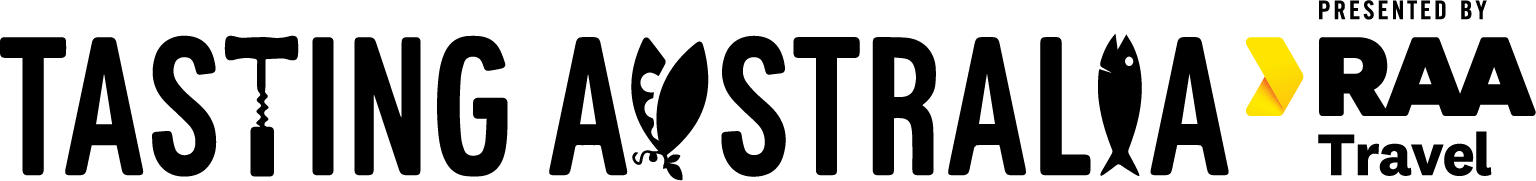 Dated: 8 February 2023Hon. Zoe Bettison MPMinister for Tourism, South AustraliaMap of Controlled Area for the 2023 Tasting Australia presented by RAA Travel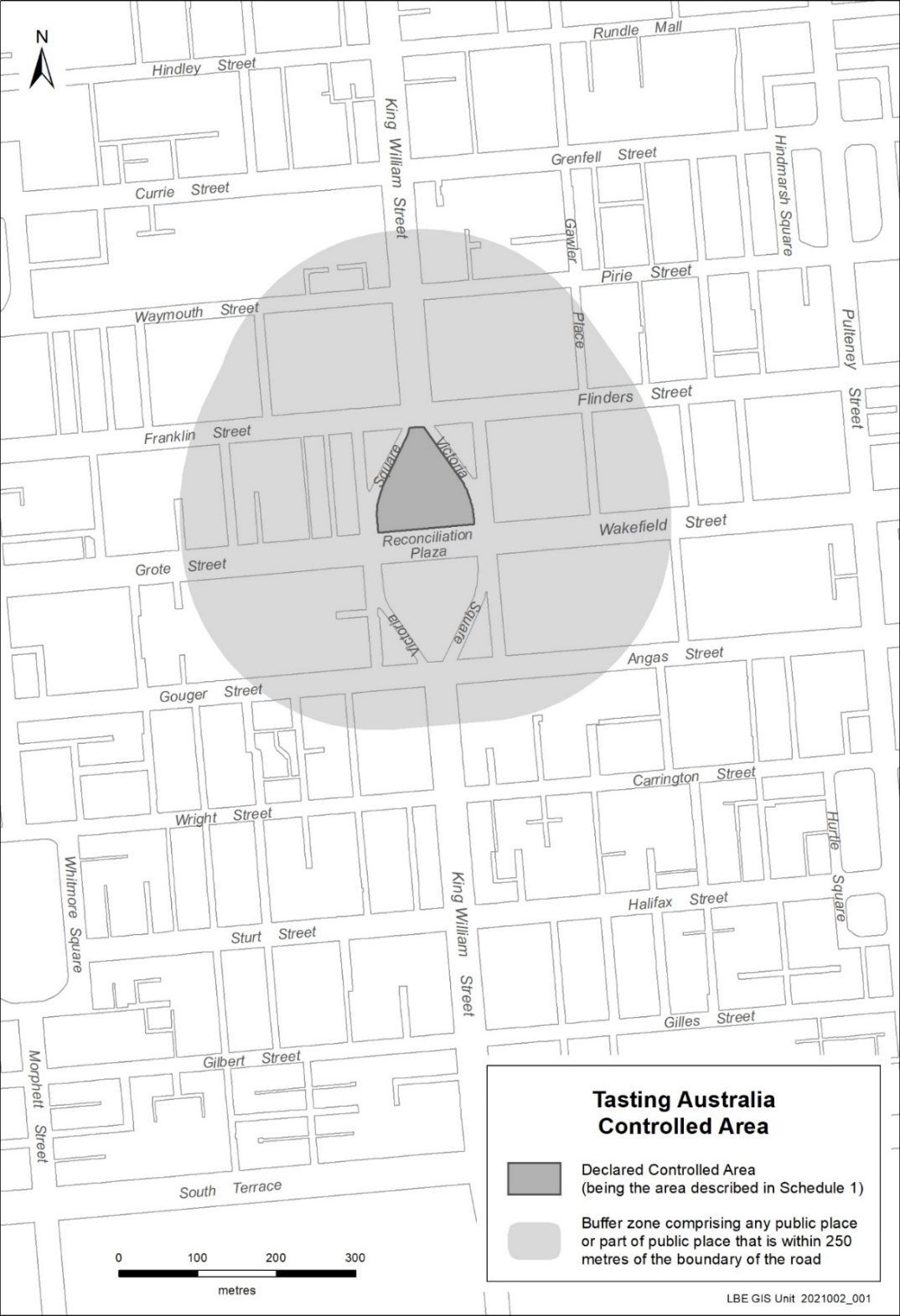 Mining Act 1971Section 56HApplication for a Mining LeaseNotice is hereby given in accordance with Section 56H of the Mining Act 1971, that an application for a Mining Lease over the undermentioned mineral claim has been received: Applicant:	Southern Contracting Group Pty Ltd (ACN 153 055 602)Claim Number:	4554Location:	CT 5381/334, Peake area - approximately 50 km east-southeast of Tailem Bend.Area: 	18.14 hectares approximatelyPurpose: 	Industrial Minerals (Limestone)Reference:	2022/000484To arrange an inspection of the proposal at the Department for Energy and Mining, please call the Department on 08 8463 3103.An electronic copy of the proposal can be found on the Department for Energy and Mining website: https://www.energymining.sa.gov.au/industry/minerals-and-mining/mining/community-engagement-opportunities.Written submissions in relation to this application are invited to be received at the Department for Energy and Mining, Mining Regulation, Attn: Business Support Officer, GPO Box 320 ADELAIDE SA 5001 or dem.miningregrehab@sa.gov.au by no later than 28 February 2023.The delegate of the Minister for Energy and Mining is required to have regard to these submissions in determining whether to grant or refuse the application and, if granted, the terms and conditions on which it should be granted.When you make a written submission, that submission becomes a public record. Your submission will be provided to the applicant and may be made available for public inspection.Dated: 16 February 2023C. AndrewsActing Mining Registrar as delegate for the Minister for Energy and MiningDepartment for Energy and MiningNew Women’s and Children’s Hospital Act 2022Notice pursuant to sections 5, 6 and 7I, CHRIS PICTON, Minister for Health and Wellbeing, give notice:Pursuant to sections 5(a), 6(2) and 7(1)(b) of the New Women's and Children's Hospital Act 2022, the Project Site and Support Zones for the New Women's and Children's Hospital are as delineated in GRO Plan G5/2023 deposited in the General Registry Office at Adelaide on 25 January 2023 (GRO Plan); andPursuant to section 6(1) of the New Women's and Children's Hospital Act 2022, an estate in fee simple in the land marked “Project Site” in the GRO Plan is vested in the Minister for Health and Wellbeing.Dated: 9 February 2023Hon Chris Picton MPMinister for Health and WellbeingPlanning, Development and Infrastructure Act 2016Section 76Amendment to the Planning and Design CodePreambleIt is necessary to amend the Planning and Design Code (the Code) in operation at 2 February 2023 (Version 2023.2) in order to make changes of form relating to the Code’s spatial layers and their relationship with land parcels. NOTE: There are no changes to the application of zone, subzone or overlay boundaries and their relationship with affected parcels or the intent of policy application as a result of this amendment.PURSUANT to section 76 of the Planning, Development and Infrastructure Act 2016 (the Act), I hereby amend the Code in order to make changes of form (without altering the effect of underlying policy), correct errors and make operational amendments as follows:Undertake minor alterations to the geometry of the spatial layers and data in the Code to maintain the current relationship between the parcel boundaries and Code data as a result of the following:New plans of division deposited in the Land Titles Office between 25 January 2023 and 7 February 2023 affecting the following spatial and data layers in the Code:Zones and subzonesTechnical and Numeric VariationsBuilding Heights (Levels)Building Heights (Metres)Concept PlanFinished Ground and Floor LevelsInterface HeightMinimum FrontageMinimum Site Area Minimum Primary Street SetbackMinimum Side Boundary Setback Future Local Road Widening SetbackSite CoverageOverlaysAffordable HousingCharacter Preservation DistrictFuture Road WideningHazards (Acid Sulfate Soils)Hazards (Bushfire - High Risk)Hazards (Bushfire - Medium Risk)Hazards (Bushfire - General Risk)Hazards (Bushfire - Urban Interface)Hazards (Bushfire - Regional)Hazards (Bushfire - Outback)Heritage AdjacencyHistoric AreaLimited DwellingLimited Land DivisionLocal Heritage PlaceNoise and Air EmissionsScenic QualityState Heritage PlaceIn Part 13 of the Code – Table of Amendments, update the publication date, Code version number, amendment type and summary of amendments within the ‘Table of Planning and Design Code Amendments’ to reflect the amendments to the Code as described in this Notice.PURSUANT to section 76(5)(a) of the Act, I further specify that the amendments to the Code as described in this Notice will take effect upon the date those amendments are published on the SA planning portal.Dated: 10 February 2023Greg Van GaansDirector, Land and Built EnvironmentDepartment for Trade and InvestmentDelegate of the Minister for PlanningPublic Finance and Audit Act 1987Treasurer’s Quarterly StatementSummary of the Statement on the Consolidated Account for the Quarters and 
3 Months Ended 30 September 2022 and 30 September 2021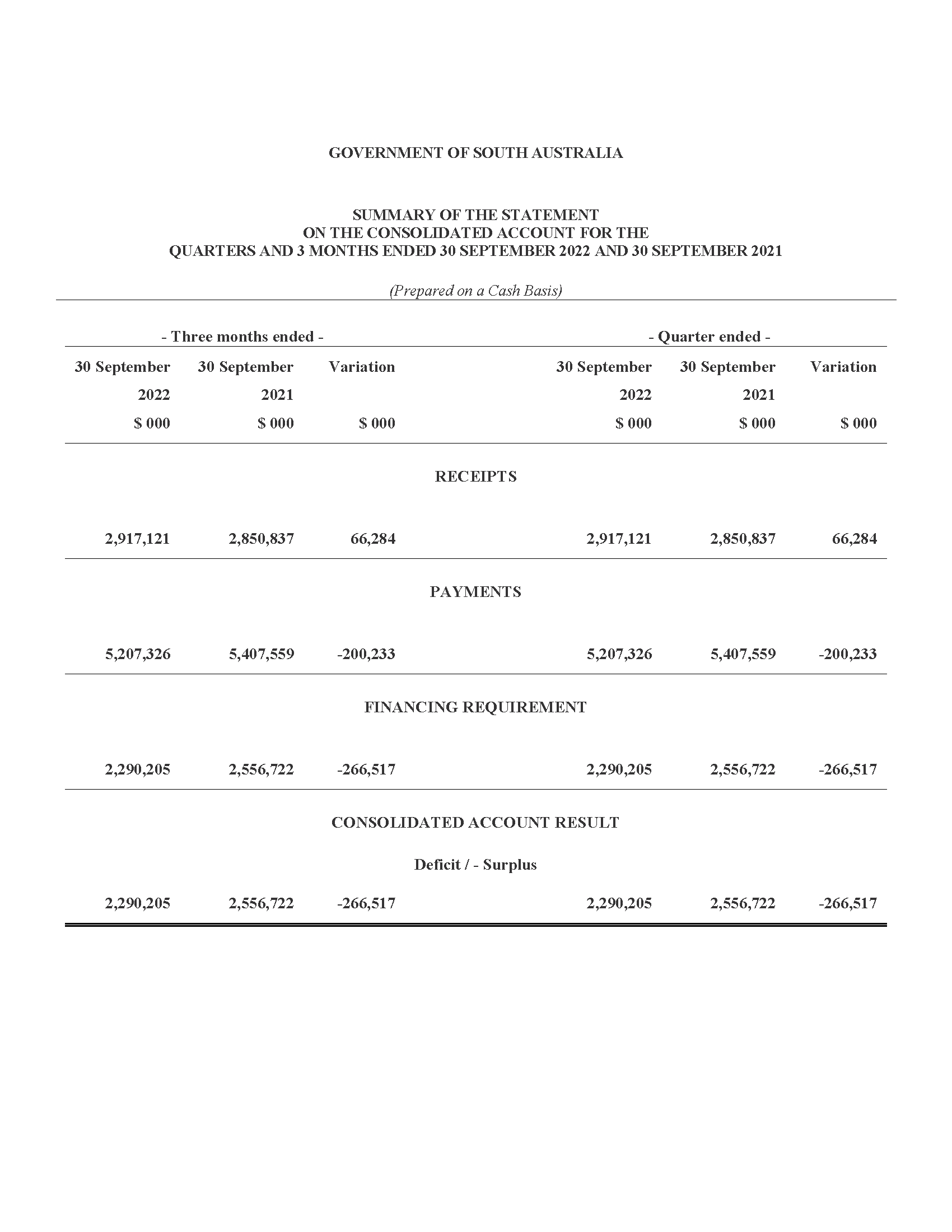 Statement of the Receipts and Borrowings on the Consolidated Account
Quarters and 3 Months Ended 30 September 2022 and 30 September 2021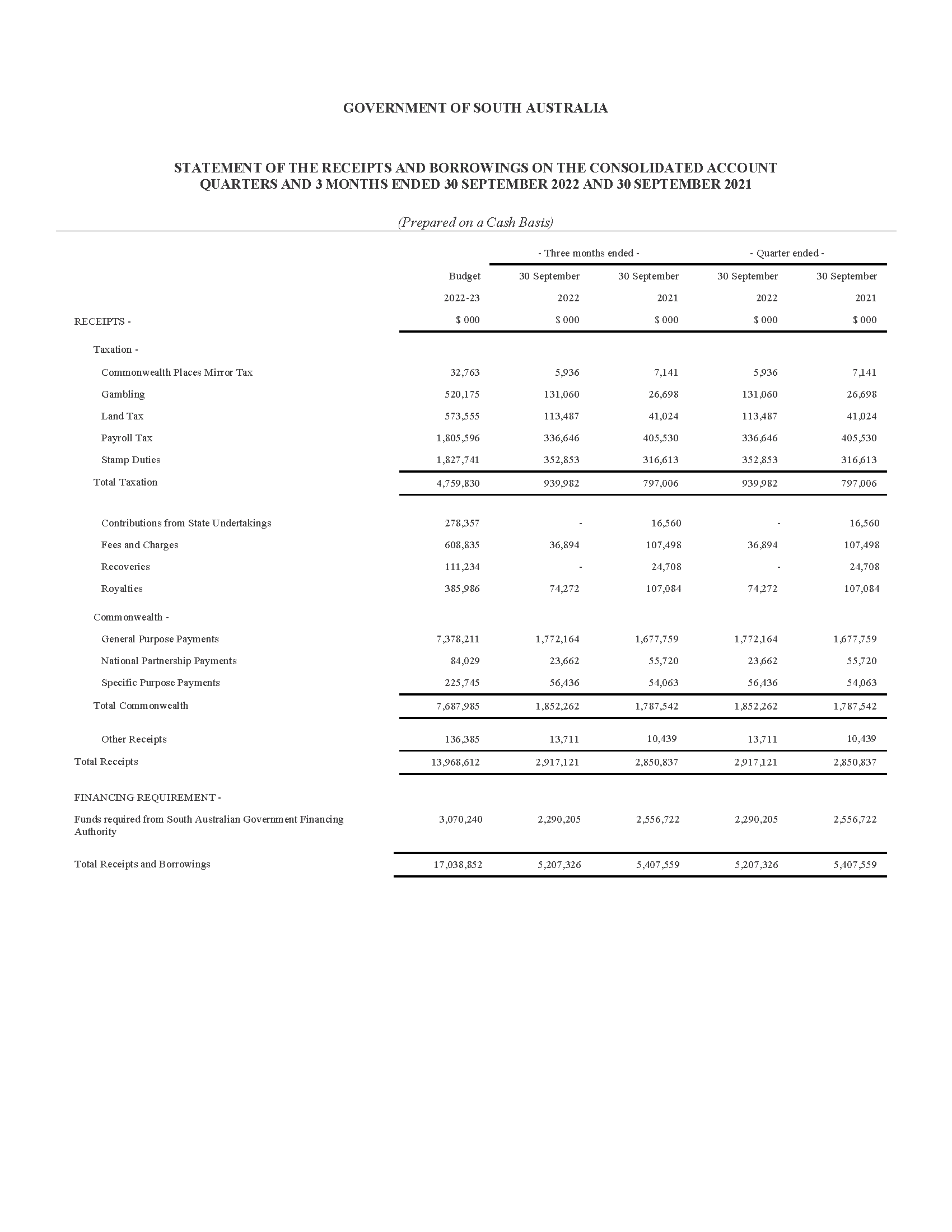 Statement of Payments on the Consolidated Account
Quarters and 3 Months Ended 30 September 2022 and 30 September 2021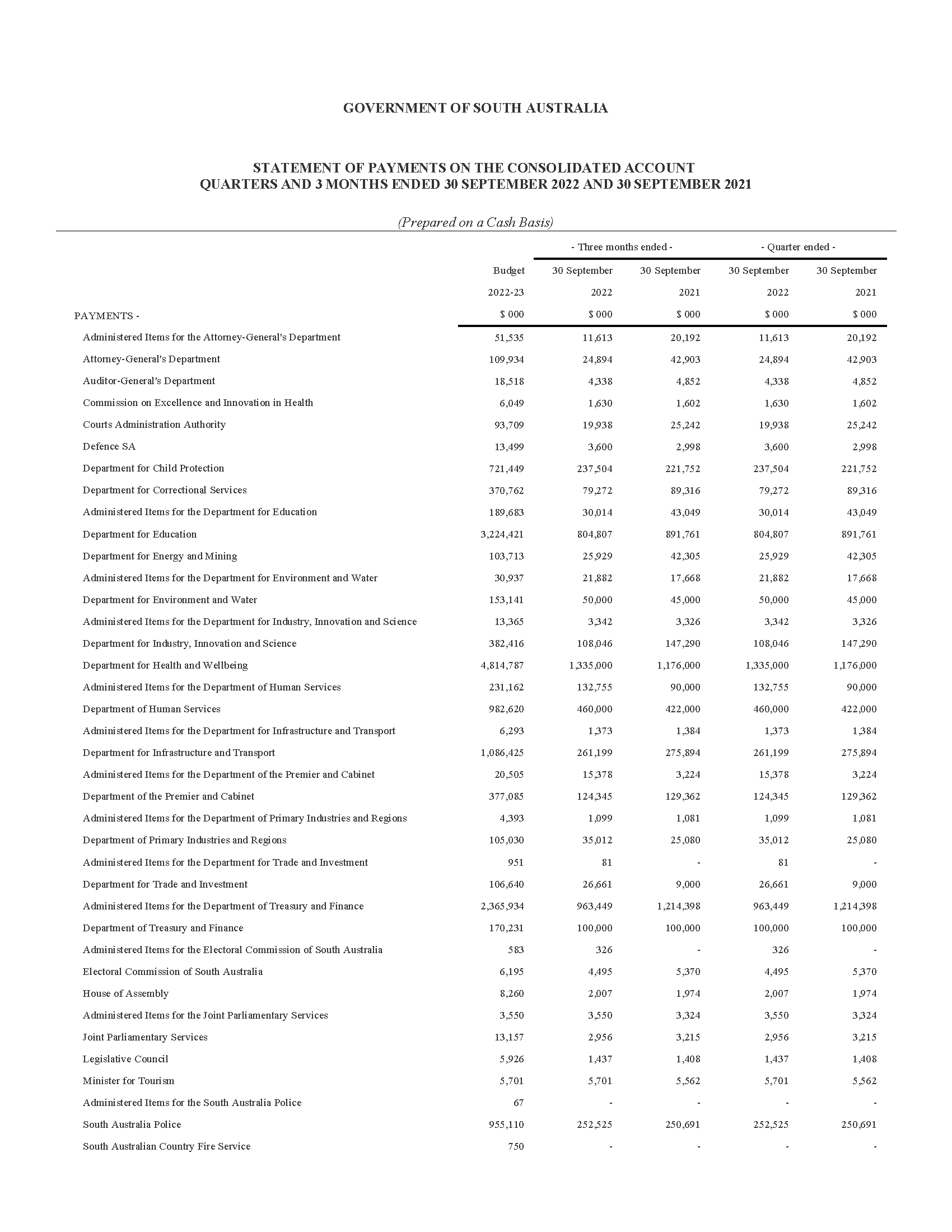 Statement of Payments on the Consolidated Account
Quarters and 3 Months Ended 30 September 2022 and 30 September 2021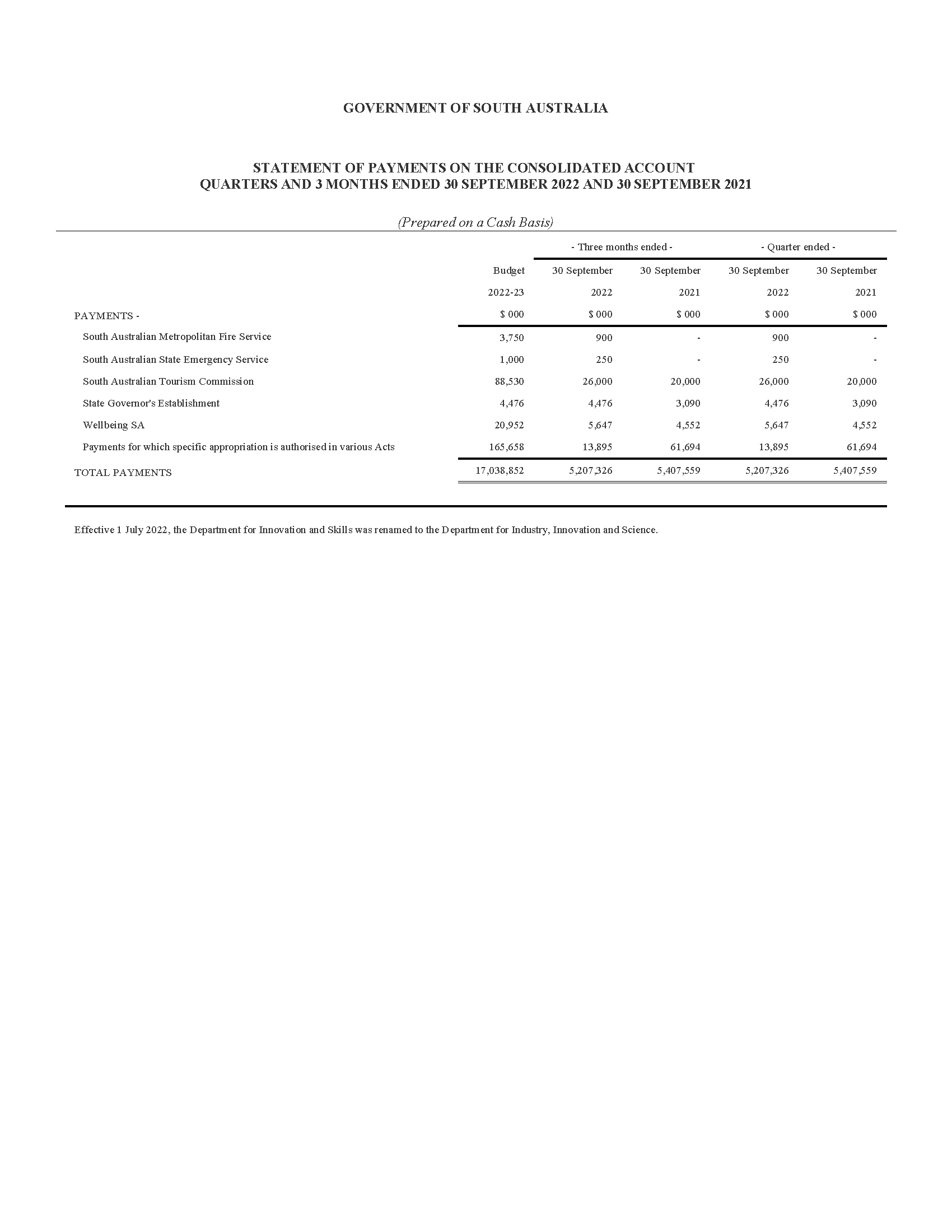 Commentary to the Statement of the Amounts Credited to and Issued from the Consolidated Account 
for the Quarters Ended 30 September 2022 and 30 September 2021ReceiptsTaxationGambling tax receipts in the September quarter 2022 were higher compared to the corresponding prior year period largely reflecting the timing of gaming machine taxation receipts. Excluding the timing of receipts, underlying collections were higher in the September quarter 2022 compared to the September quarter 2021 largely due to strength in receipts from gaming machines in hotels and clubs.Land tax receipts in the September quarter 2022 were higher than the corresponding prior year period mainly due to the timing of collections associated with government land tax liabilities.Payroll tax receipts in the September quarter 2022 were lower than the corresponding prior year period primarily reflecting the timing of collections. The timing of payroll tax collections is impacted, among other things, by relief measures introduced in response to COVID-19.Stamp duty receipts in the September quarter 2022 were higher than the corresponding prior year period largely due to higher conveyance duty receipts on the transfer of properties, reflecting both an increase in the volume of residential property transactions and the average value of properties transferred. In addition, insurance duty receipts were higher compared to the previous period.RoyaltiesRoyalty receipts for the September quarter 2022 were lower than the corresponding prior year period mainly due to timing differences. The September quarter 2022 only reflects two months of collections compared to three months of collections recorded in the September quarter 2021.Commonwealth—General Purpose PaymentsGrowth in general purpose grant receipts in 2022-23 compared to 2021-22 is not indicative of underlying movements in Goods and Services Tax (GST) revenue. This is because monthly grants are paid according to a payment schedule prepared by the Commonwealth Government rather than actual emerging monthly GST collections.Based on the growth in the national GST pool and population estimates as well as South Australia’s relativity in 2022-23, the Commonwealth Government estimated in its October 2022-23 Budget that South Australia’s GST entitlement grant will increase by 11.4 per cent in 2022-23.Commonwealth—Specific Purpose PaymentsNo material variances.Commonwealth—National Partnership PaymentsNational Partnership Payments received in the September quarter 2022 were lower than the corresponding prior year period mainly due to lower reimbursements for Commonwealth HomeBuilder grants that are being administered by the state on behalf of the Commonwealth Government, partially offset by the receipt of COVID-19 Business Support Payments relating to grants paid to businesses in 2021-22.Other receiptsOther Receipts for the September quarter 2022 were higher than the corresponding prior year period due to the collection of proceeds from land sales (Department for Industry Innovation and Science and Department for Infrastructure and Transport), offset by the fluctuations of loan repayments for Treasurer’s Loans.PaymentsPayments were made pursuant to the Appropriation Act 2022 and also in accordance with other Acts for which specific appropriation has been authorised. The timing of the payments is based on agreed agency drawdown schedules and may change from period to period based on specific agency requirements.All appropriations were paid within approved limits established under the various Acts.NoteThe following points should be considered when reviewing the quarterly statement of Consolidated Account transactions:•	Unlike the State Budget which comprises transactions on an accrual basis, the information reflected in the quarterly statement is limited to cash transactions.•	The Consolidated Account does not capture all the transactions undertaken by the general government sector. In particular, it does not record receipts to, and payments from, Agency deposit and special deposit accounts.•	The timing of receipts and payments can fluctuate within a financial year and between financial years. As a result, apparently large movements between quarters or years may only be due to changes in the timing of receipts and payments and therefore may not have consequences for the underlying budget position.Dated: 6 February 2023Hon. Stephen Mullighan MPTreasurer of South AustraliaRetirement Villages Act 2016Section 5(2)Exemption from the application of section 57(1)TAKE NOTICE that I, Chris Picton, Minister for Health and Wellbeing, pursuant to section 5(2) of the Retirement Villages Act 2016 (the Act), hereby exempt the retirement village Boandik Lodge Inc, operated by Boandik Lodge Incorporated, from the requirements of section 57(1) of the Act, subject to the following conditions:1.	this exemption applies only in respect of:a.	the Kentish Court Units (K1 – K8); andb.	Units 1, 2 and 4.2.	the exemption with respect to Units 1, 2 and 4 expires on 31 December 2024Dated: 9 February 2023Hon Chris Picton MPMinister for Health and WellbeingRoads (Opening and Closing) Act 1991Section 24NOTICE OF CONFIRMATION OF ROADPROCESS ORDERRoad Closure—Herbert Road, West CroydonBy Road Process Order made 14 November 2022, the City of Charles Sturt ordered that:Portion of Herbert Road, West Croydon, situated adjoining Allotment 16 in Filed Plan 116728, Hundred of Yatala, more particularly delineated and lettered ‘A’ in Preliminary Plan 21/0031 be closed.Transfer the whole of the land subject to closure to Alison Louise Bishop and Daniel Thomas Carroll in accordance with the Agreement for Transfer dated 14 November 2022 entered into between the City of Charles Sturt and Alison Louise Bishop and Daniel Thomas Carroll.On 14 February 2023 that order was confirmed by the Minister for Planning conditionally upon the deposit by the Registrar-General of Deposited Plan 131196 being the authority for the new boundaries.Pursuant to section 24(5) of the Roads (Opening and Closing) Act 1991, NOTICE of the Order referred to above and its confirmation is hereby given.Dated: 16 February 2023B. J. SlapeSurveyor-General2021/19918/01South Australian Skills Act 2008Part 4—Apprenticeships, Traineeships and Training ContractsPURSUANT to the provision of the South Australian Skills Act 2008, the South Australian Skills Commission (SASC) gives notice that determines the following Trades or Declared Vocations in addition to the Gazette notices of:Dated: 16 February 2023John EvangelistaDirector, Traineeship and Apprenticeship ServicesSummary Offences Act 1953Declared Public PrecinctsNotice of Ministerial DeclarationI, KYAM MAHER, Attorney-General in the State of South Australia, being the Minister responsible for the administration of Part 14B – Declared Public Precincts of the Summary Offences Act 1953, DO HEREBY DECLARE pursuant to the provisions of section 66N of the said Act that the area, comprised of more than one public place in the suburb of Adelaide, within the following boundaries:eastern boundary of King William Street from southern boundary of Grenfell Street to northern boundary of North Terracenorthern boundary of North Terrace from eastern boundary of King William Street to northern boundary of Botanic Roadnorthern boundary of Botanic Road from northern boundary of North Terrace to eastern boundary of Dequetteville Terraceeastern boundary of Dequetteville Terrace from northern boundary of Botanic Road to southern boundary of Bartels Roadsouthern boundary of Bartels Road from eastern boundary of Dequetteville Terrace to southern boundary of Pirie Streetsouthern boundary of Pirie Street from southern boundary of Bartels Road to western boundary of Pulteney Street western boundary of Pulteney Street from southern boundary of Pirie Street to southern boundary of Grenfell Streetsouthern boundary of Grenfell Street from western boundary of Pulteney Street to eastern boundary of King William Streetbe a declared public precinct for a period of 12 hours from 6:00pm on each night commencing on Friday 17 February 2023 and reoccurring for each described day and time of the week until declared otherwise or until 6:00am on Monday 20 March 2023, whichever occurs sooner.I am satisfied that there is, during the periods specified in this declaration, a reasonable likelihood of conduct posing a risk to public order and safety in the area specified.I am satisfied that the inclusion of each public place in the area is reasonable having regard to that identified risk.Dated: 7 February 2023Hon Kyam Maher MLCAttorney-GeneralAppendix A Map‘Fringe 2023’ Declared Public Precinct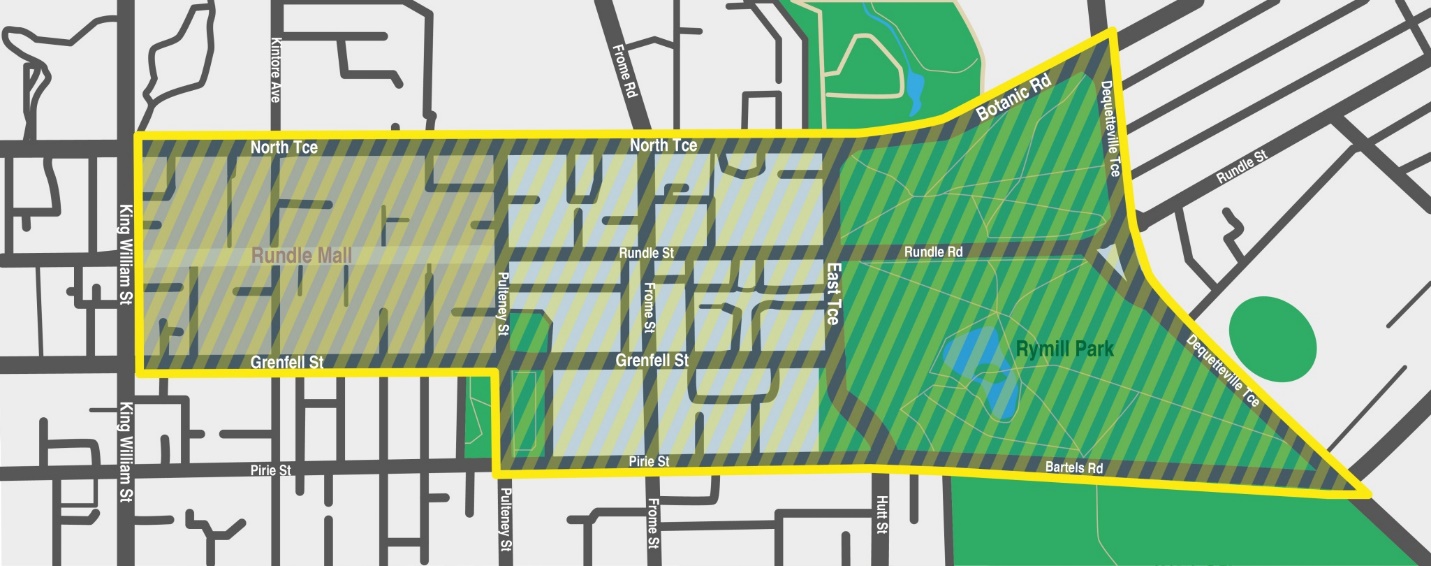 Local Government InstrumentsCity of BurnsideLocal Government Act 1999Council Member Office VacancyNotice is hereby given in accordance with section 54(6) of the Local Government Act 1999, that a vacancy has occurred in the office of Councillor for Eastwood and Glenunga Ward, due to the operation of Section 54(1)(h) of the Local Government Act 1999 and the loss of office of Councillor Edward (Ted) Jennings, to take effect from 20 January 2023.Dated: 16 February 2023C. CowleyChief Executive OfficerCity of CampbelltownLocal Government Act 1999Casual VacancyNotice is given in accordance with section 54(6) of the Local Government Act 1999, that a vacancy has occurred in an office of Councillor for Woodforde Ward, due to the operation of section 54(1)(h) of the Local Government Act 1999 through the loss of office by Councillor Therese Britton-La Salle, with effect from 13 January 2023.Dated: 16 February 2023Paul Di IulioChief Executive OfficerCITY OF PORT ADELAIDE ENFIELDLocal Government Act 1999Loss of Office of CouncillorsNOTICE is given in accordance with section 54(6) of the Local Government Act 1999 that a vacancy has occurred in the office of Parks Ward Councillor, Councillor Wasim Saeed and Port Adelaide Ward Councillors, Councillor Joost den Hartog and Councillor Steve Vines, due to the operation of section 54(1)(h) of the Local Government Act 1999, effective 19 January 2023.Dated: 16 February 2023A DicksonActing Chief Executive OfficerCity of ProspectLocal Government Act 1999Casual VacancyPursuant to Section 54(6) of the Local Government Act 1999 (SA), City of Prospect gives notice that a casual vacancy has occurred in the office of Mayor.Members of Council are advised of this vacancy at its next meeting being a Special Meeting to be convened at 5:30pm on 14 February 2023 at 128 Prospect Road, Prospect.Dated: 16 February 2023Chris WhiteChief Executive OfficerCity of Tea Tree GullyLocal Government Act 1999Removal of Councillor from OfficeNOTICE is given in accordance with section 54(6) of the Local Government Act 1999 that a vacancy has occurred in the office of Pedare Ward Councillor effective from 20 January 2023. The office of Councillor Tammie Sinclair has become vacant pursuant to section 54(1)(h) due to failure to submit a return under Part 14 of the Local Government (Elections) Act 1999 before the expiration of one month from the end of the period allowed under that Act for the submission of the return.Dated: 16 February 2023R. McMahonChief Executive OfficerCity of WhyallaWater Industry Act 2012Standard Terms and Conditions for the Supply of Drinking Water to Fitzgerald BayNotice is hereby given, in accordance with Section 36(2) of the Water Industry Act 2012, the Council adopted the ‘Standard Terms and Conditions for the Supply of Drinking Water to Fitzgerald Bay’ at the meeting held on 23 January 2023, in relation to charging for water supplied to the shacks/dwellings/premises at Black Oak Cove, Fitzgerald Bay, South Australia. These standard terms and conditions will come into force on 1 April 2023.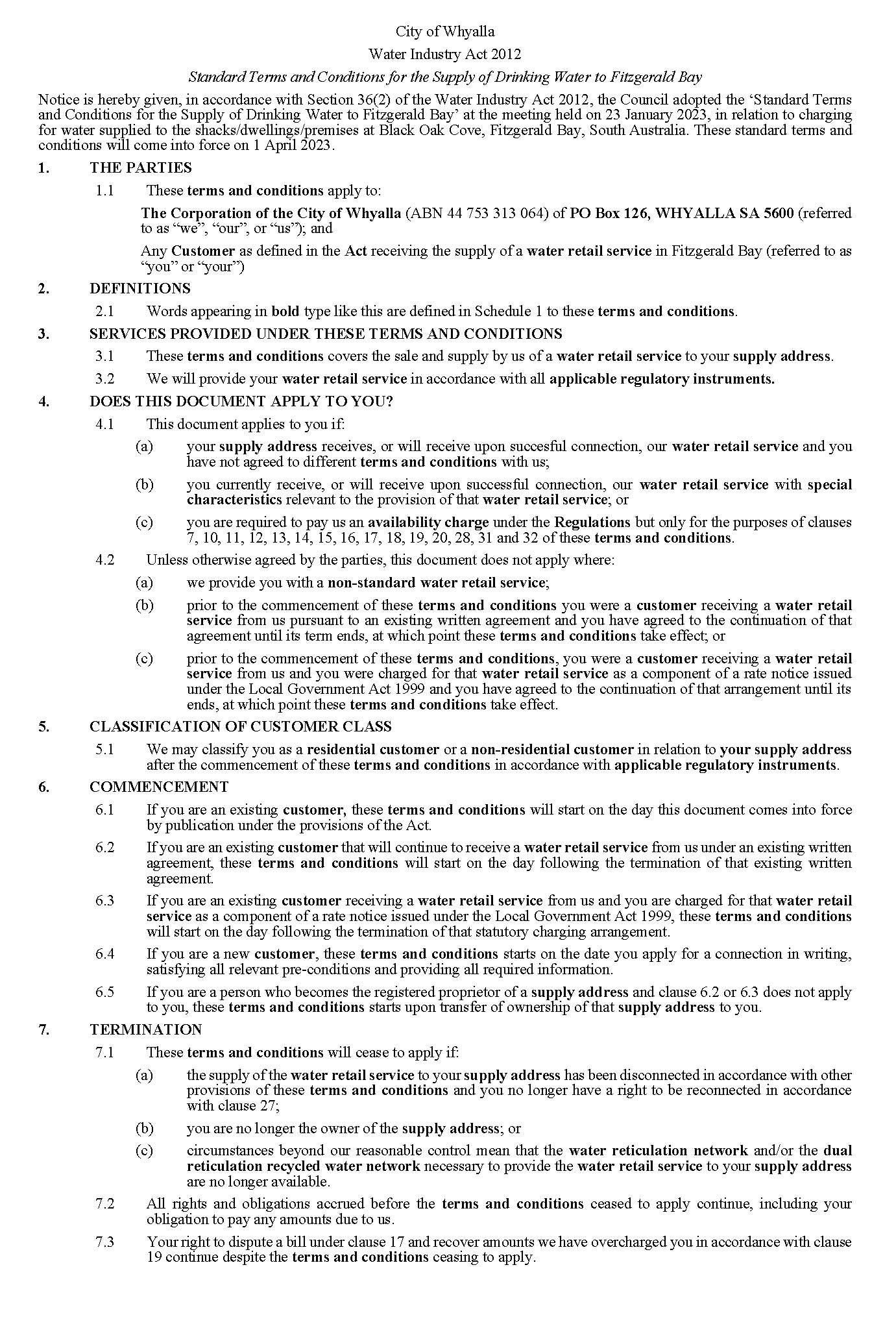 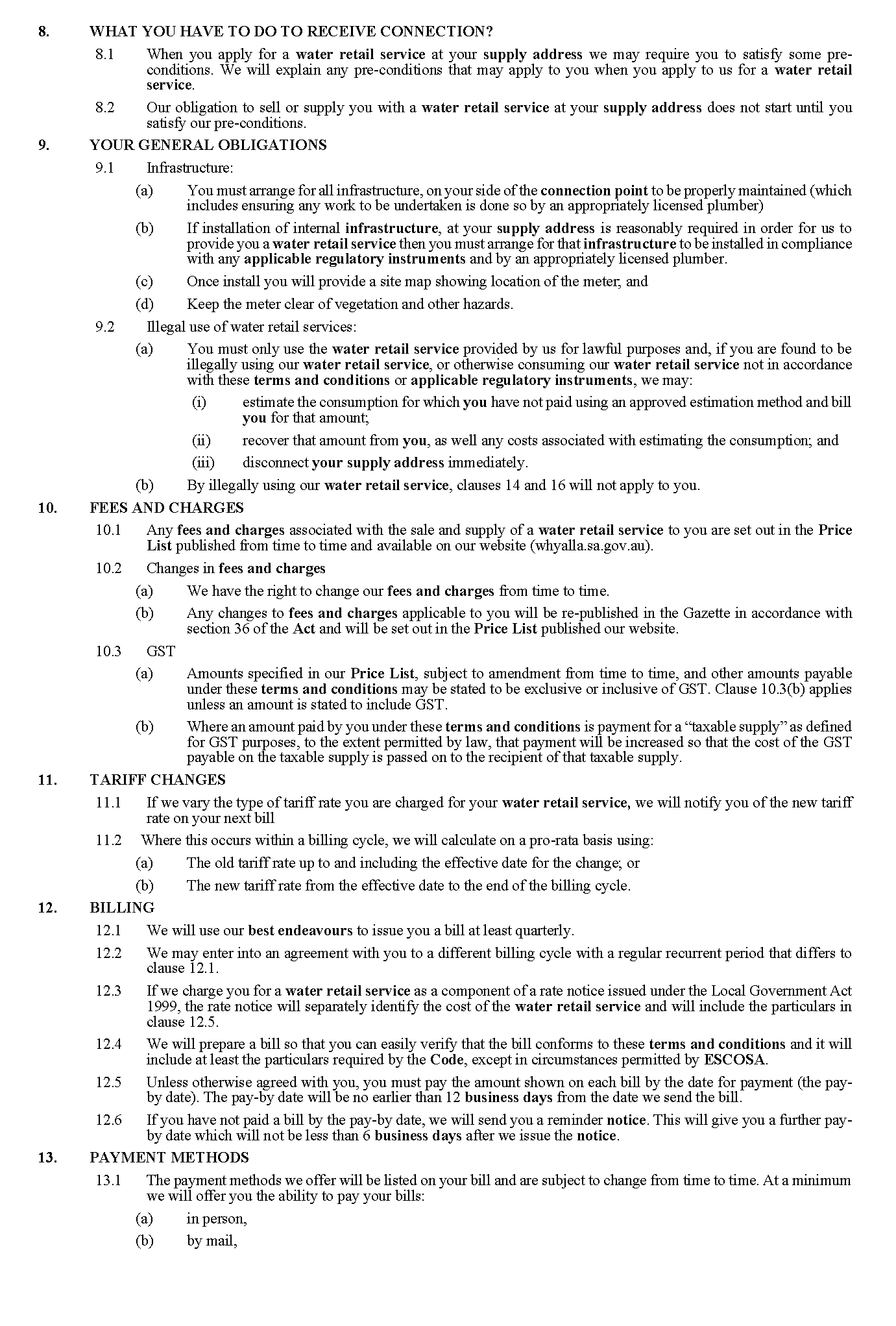 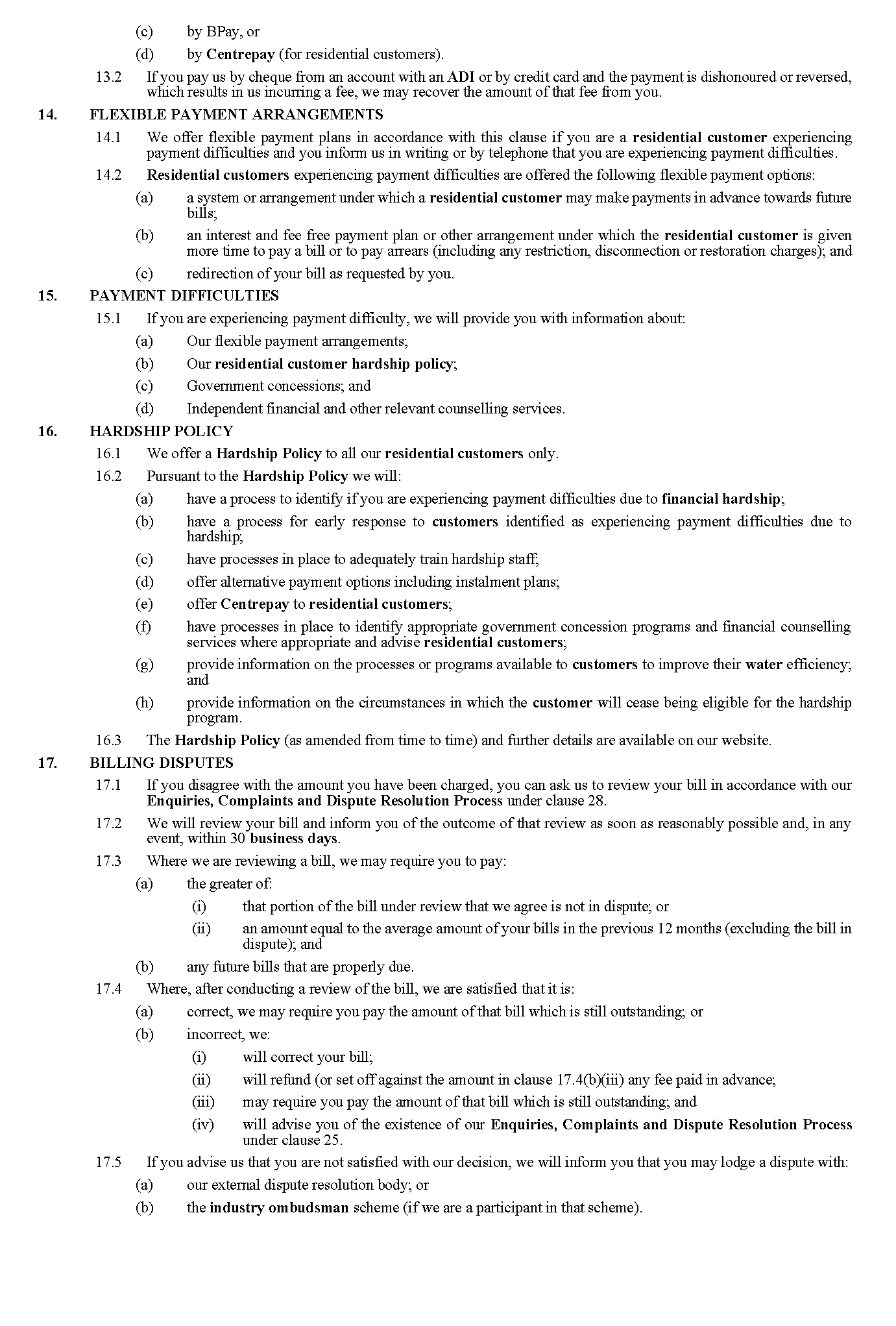 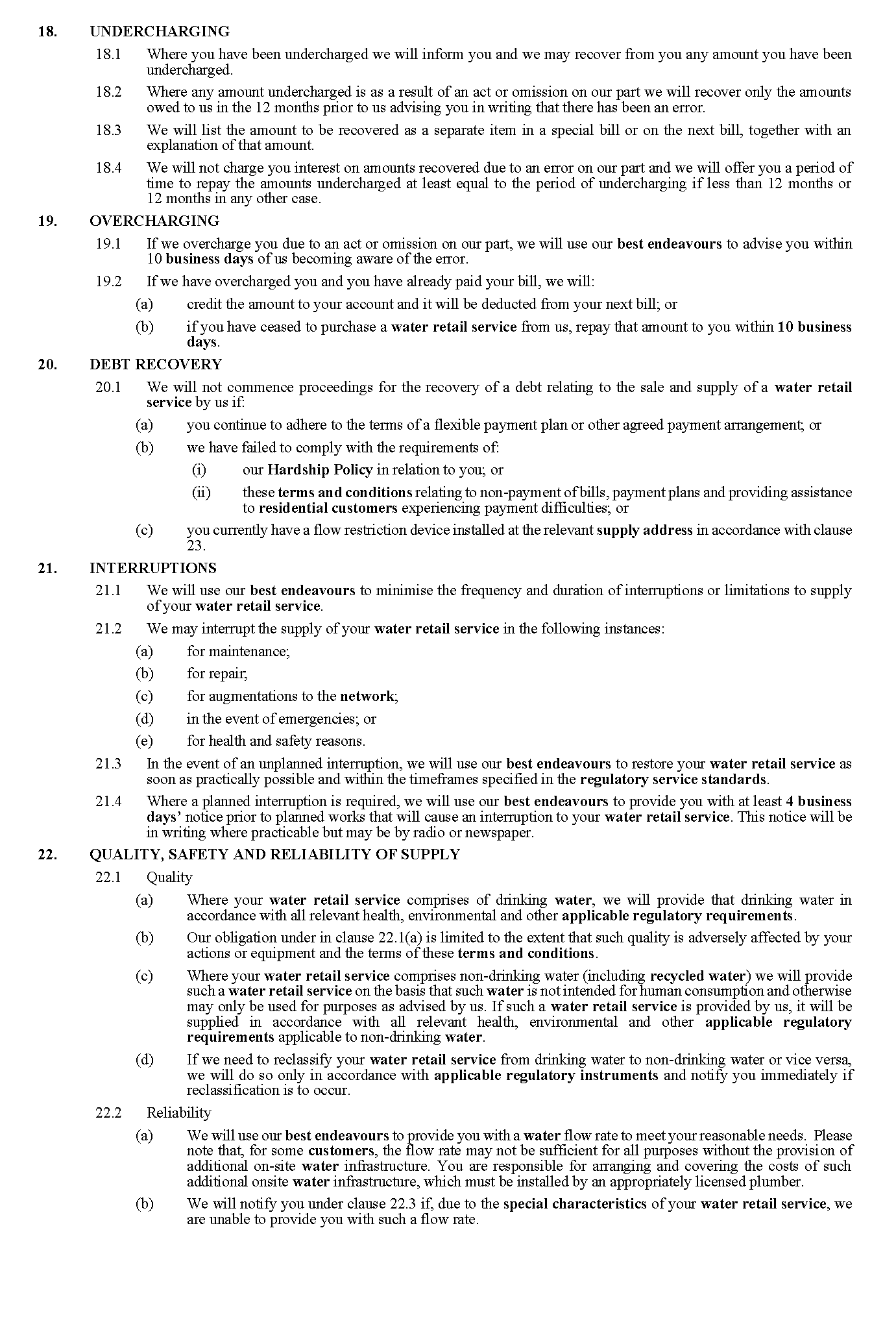 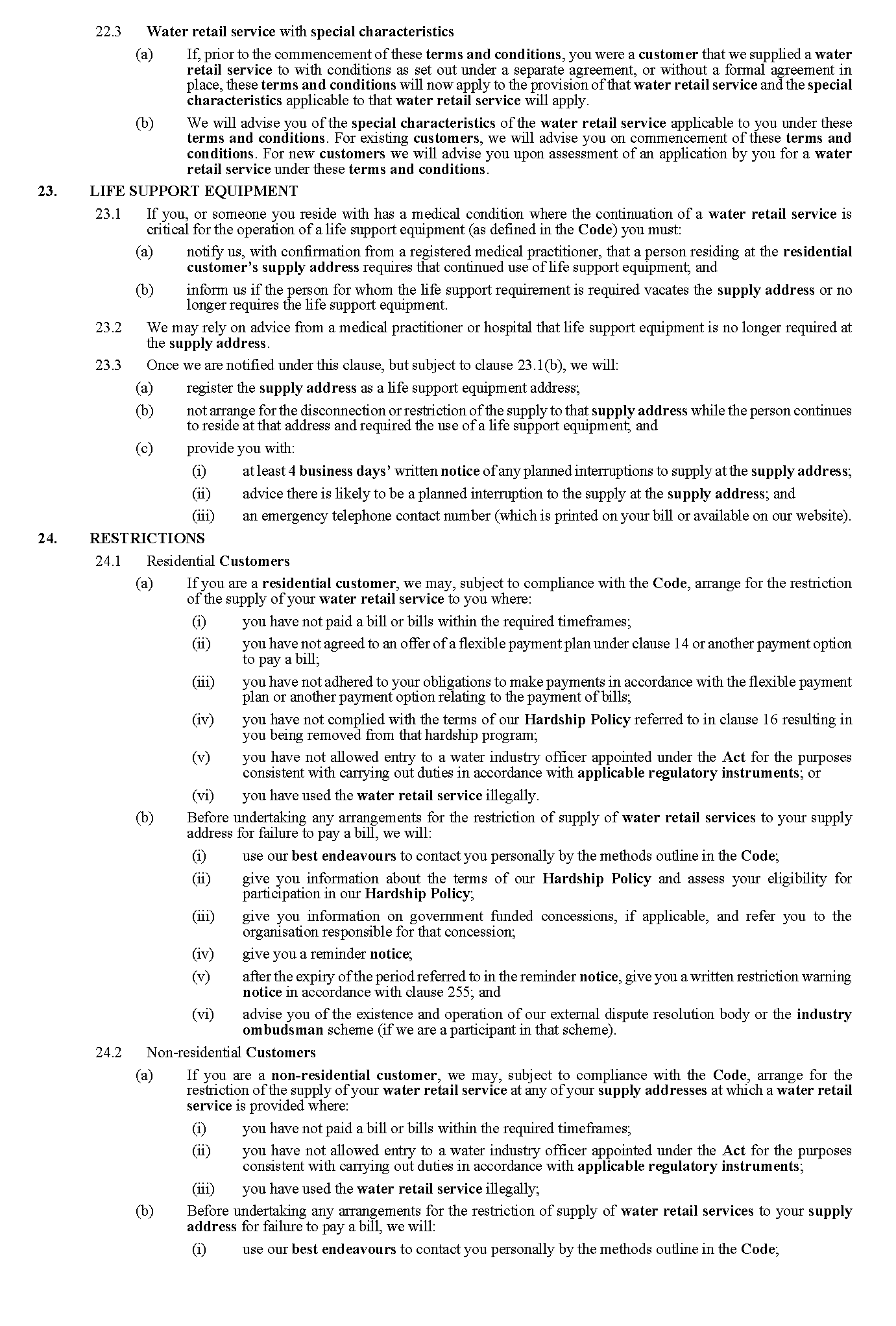 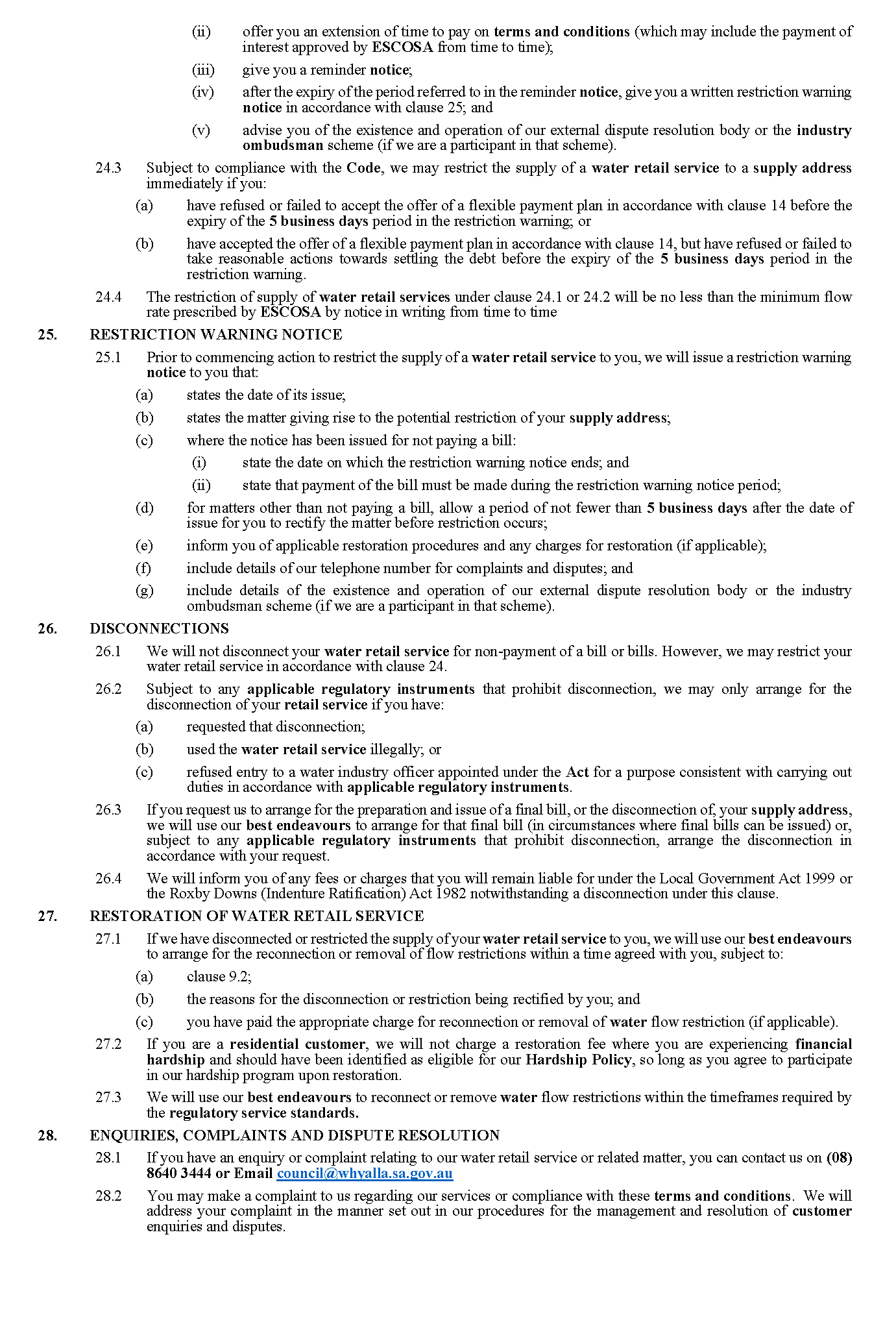 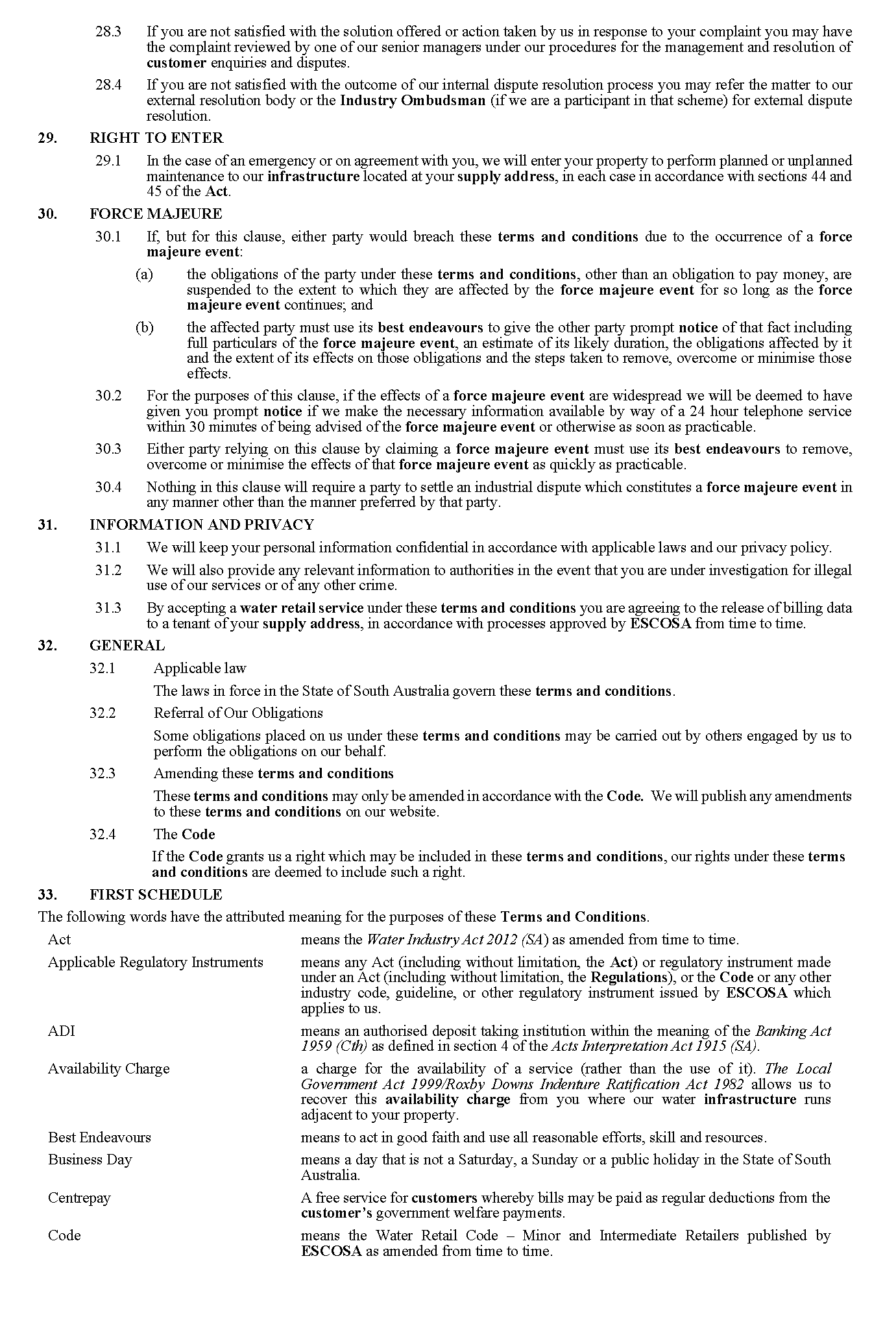 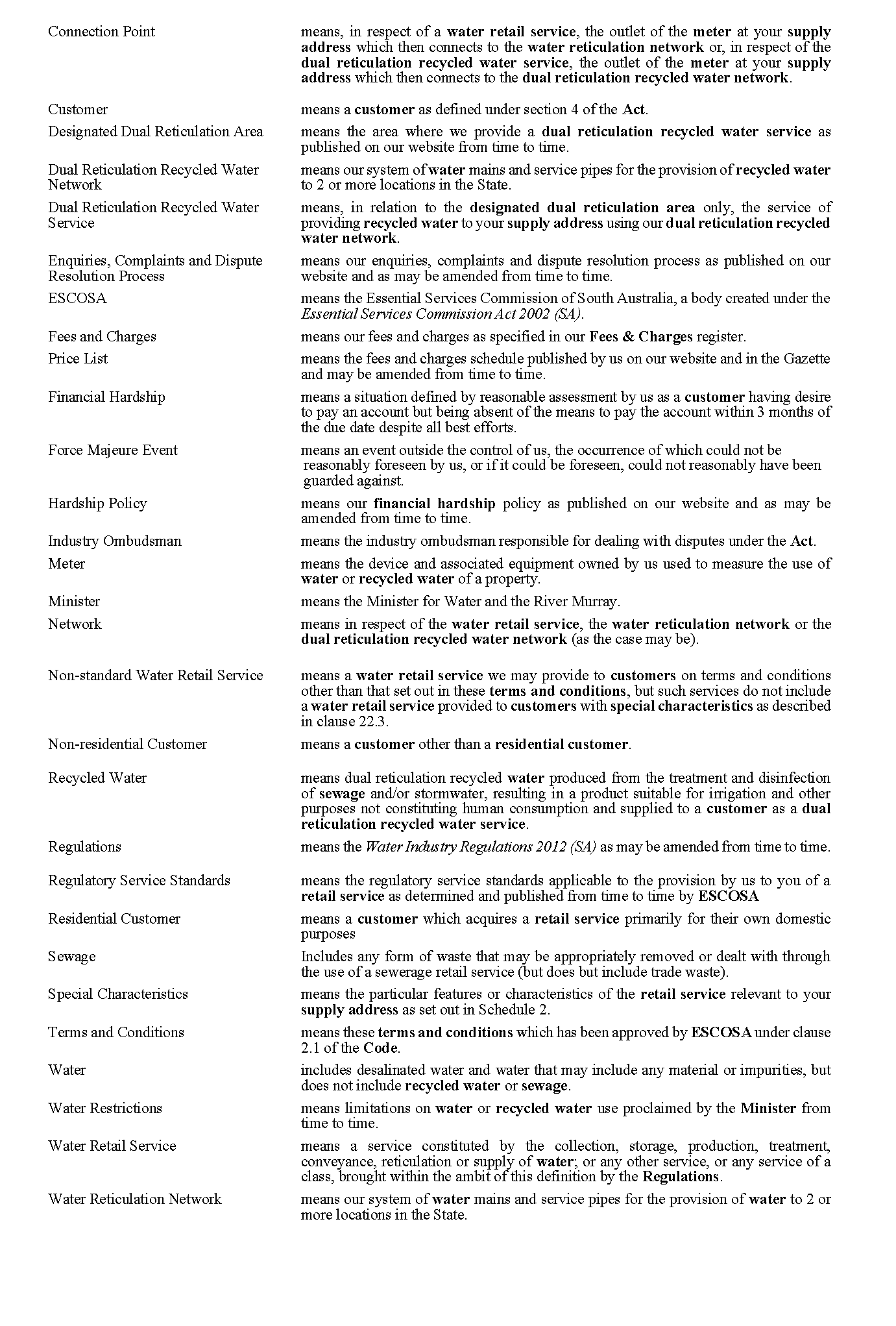 34.	SCHEDULE 2 – SPECIAL CHARACTERISTICSNot applicableThese terms and conditions were duly presented and passed at a meeting of The Whyalla City Council held on 23 January 2023 by an absolute majority of the members of the time being constituting the Council, there being at least two thirds of the members present.Dated: 23 January 2023Justin CommonsChief Executive OfficerDistrict Council of CedunaLocal Government Act 1999Notice of Vacancy in the Office of Member of CouncilNOTICE is hereby given in accordance with section 54(6) of the Local Government Act 1999 that the office of Area Councillor of the District Council of Ceduna, formerly occupied by Michele Jacobsen, became vacant by operation of section 54(1)(h) of the Local Government Act 1999, on 20 January 2023.Dated: 16 February 2023Timothy CooteChief Executive OfficerDistrict Council of Franklin HarbourLocal Government Act 1999By-Law No. 2 of 2023—Local Government Land By-Law 2023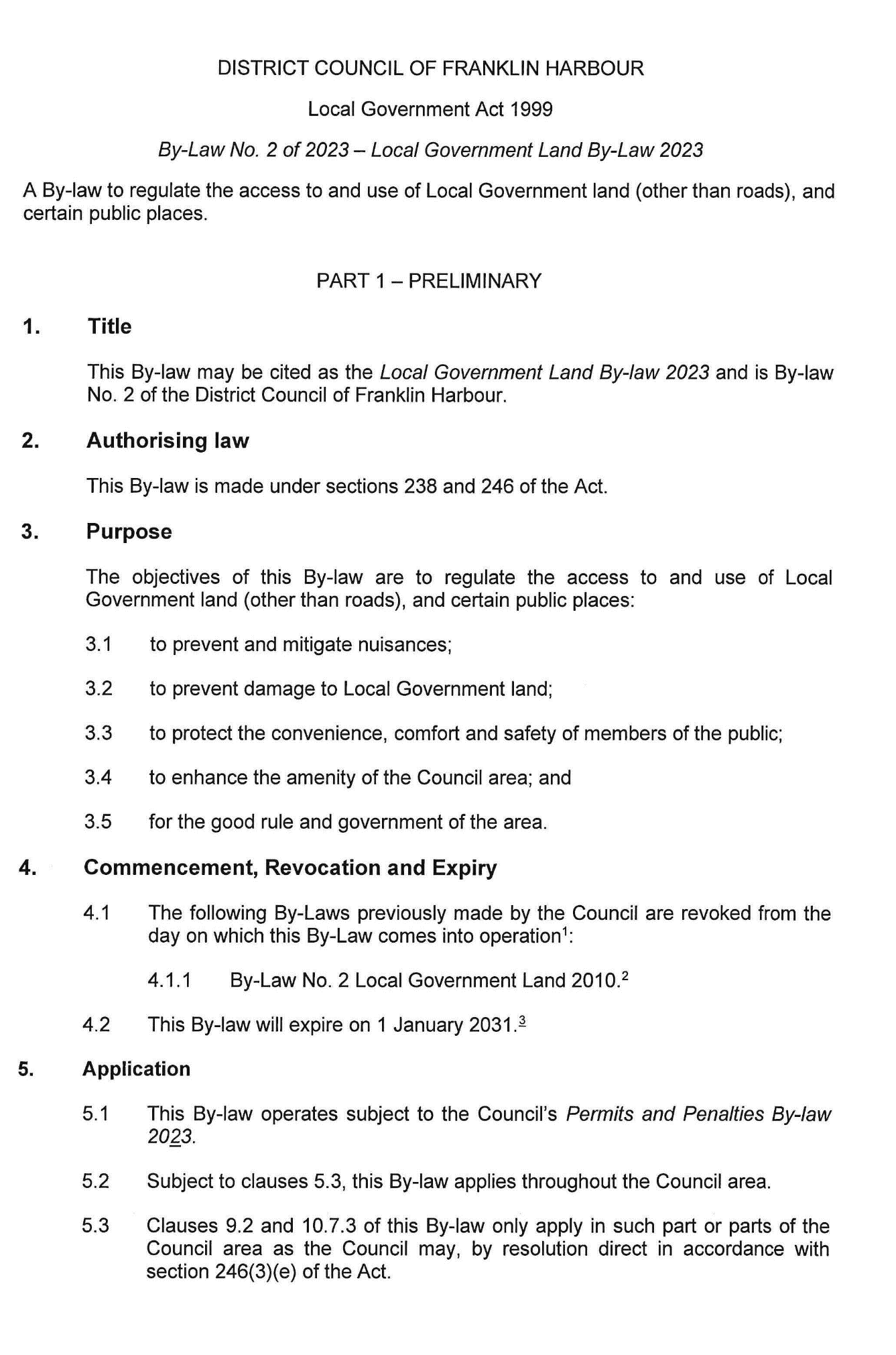 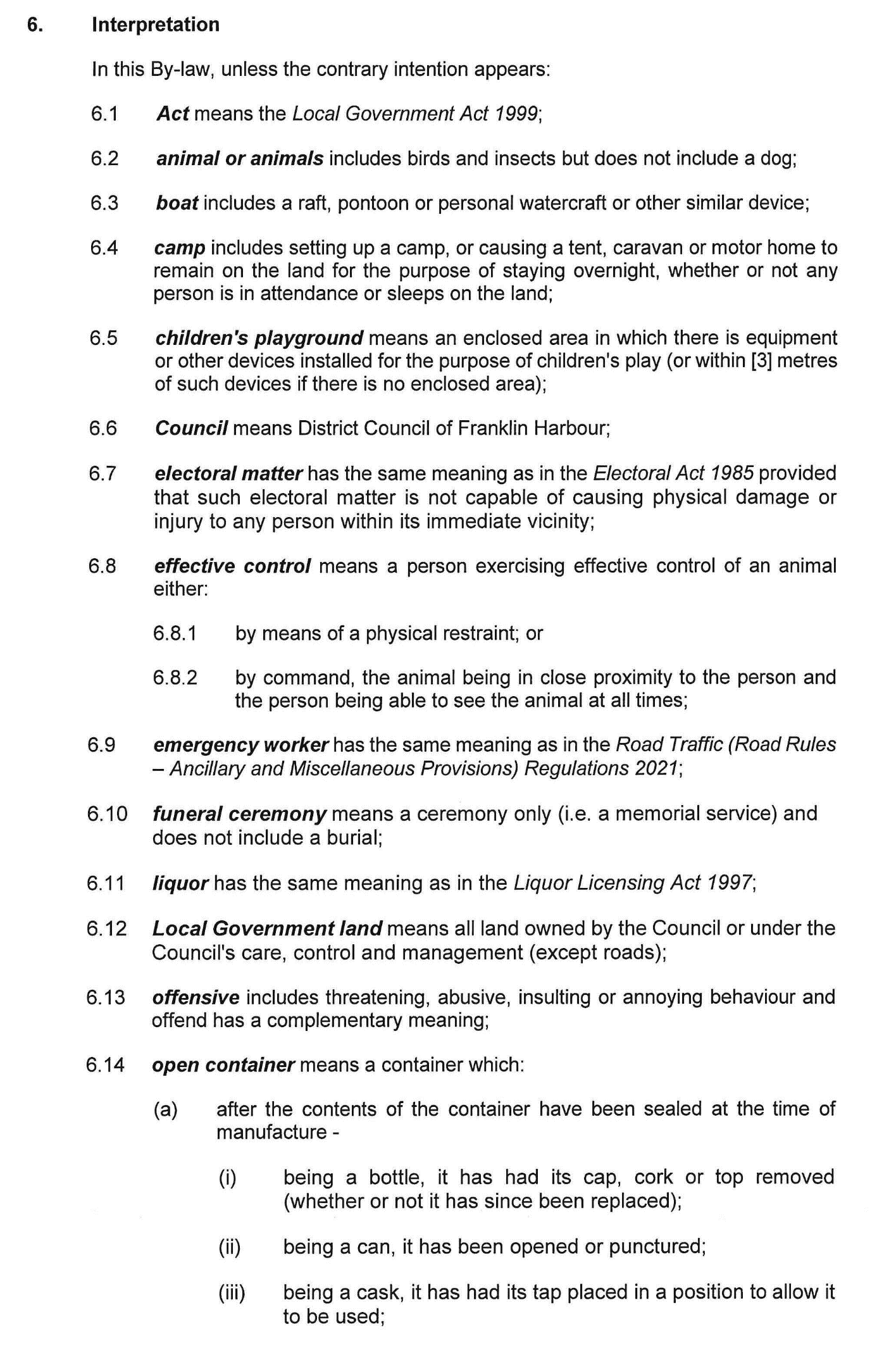 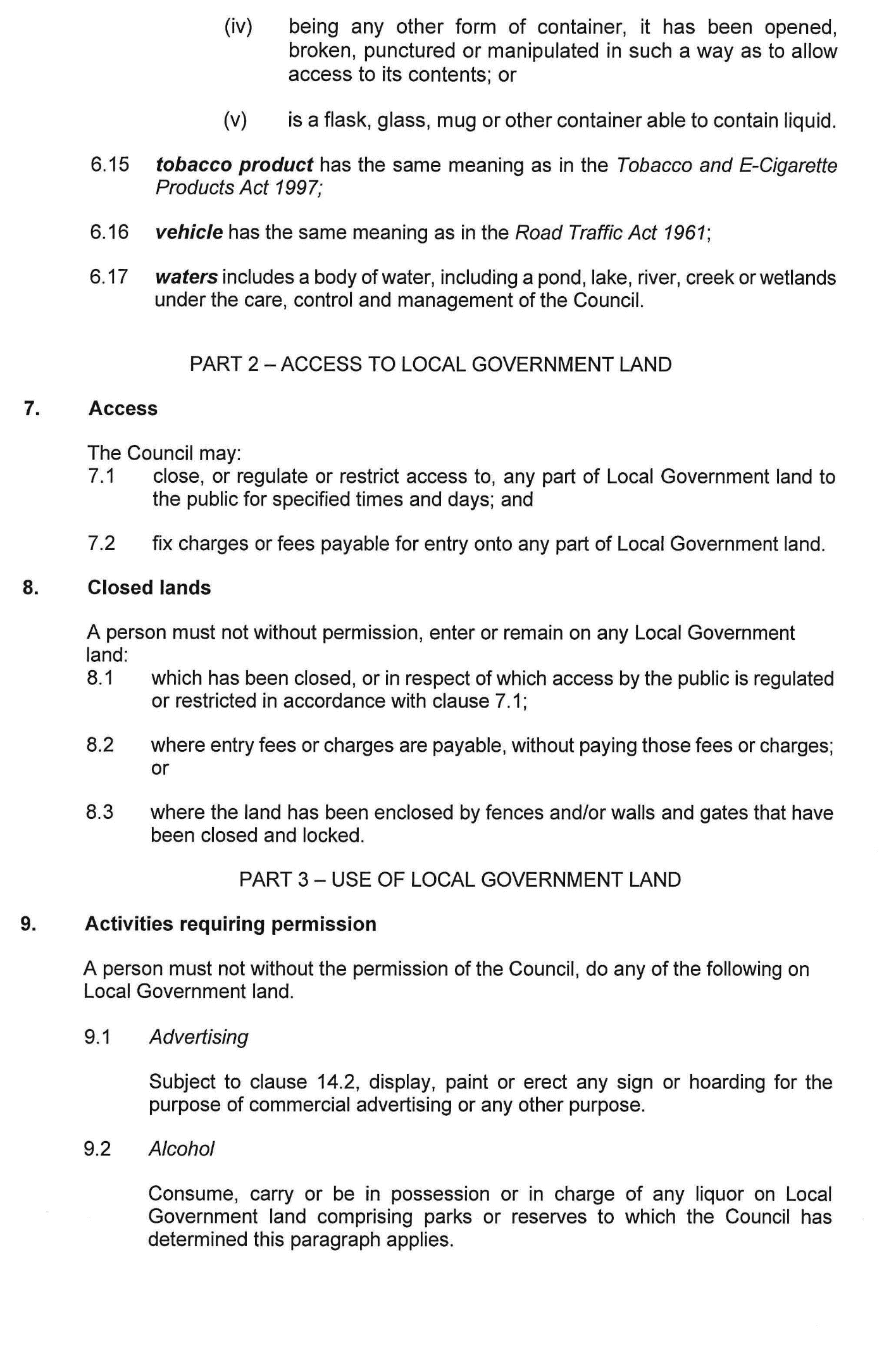 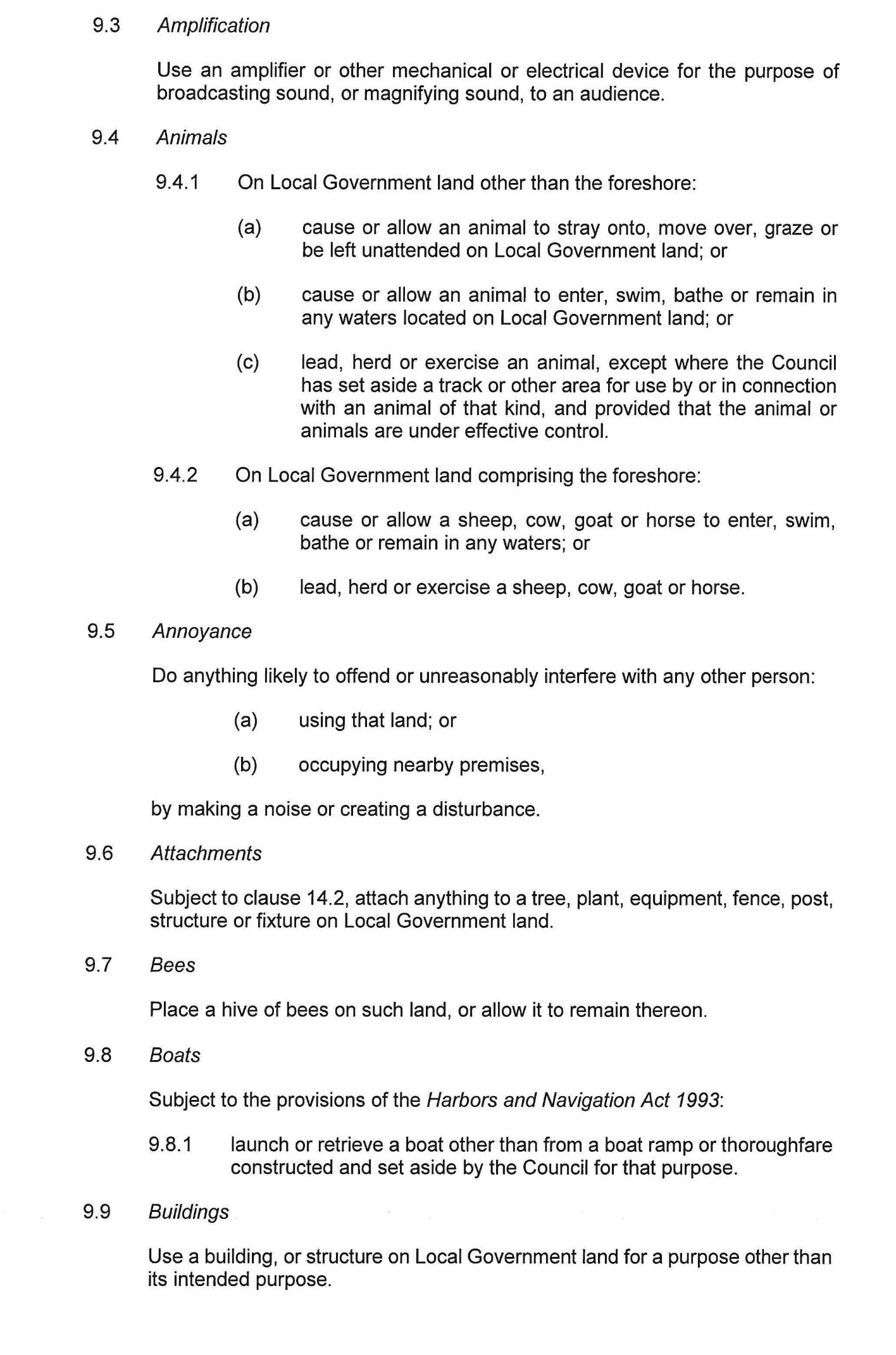 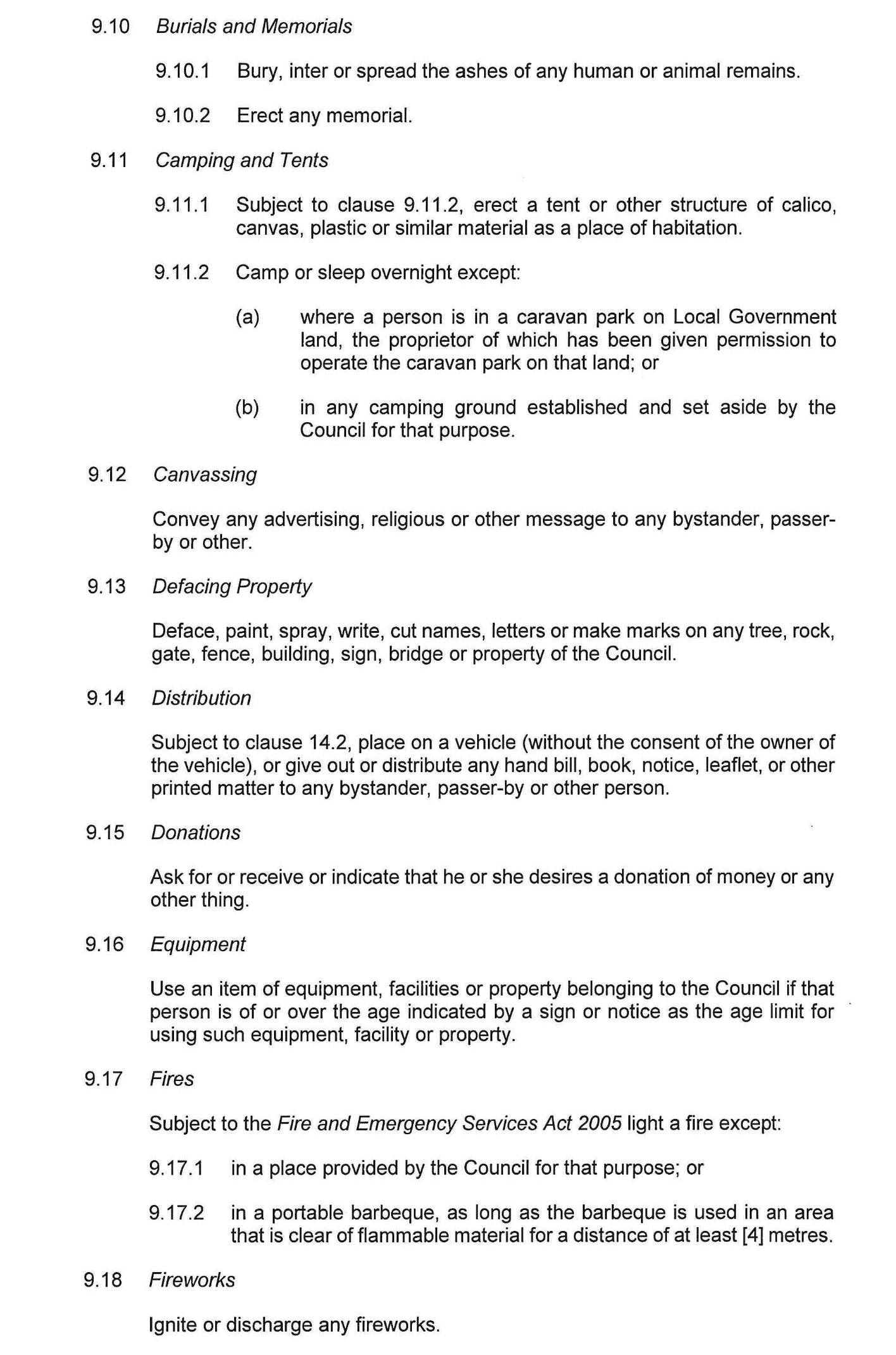 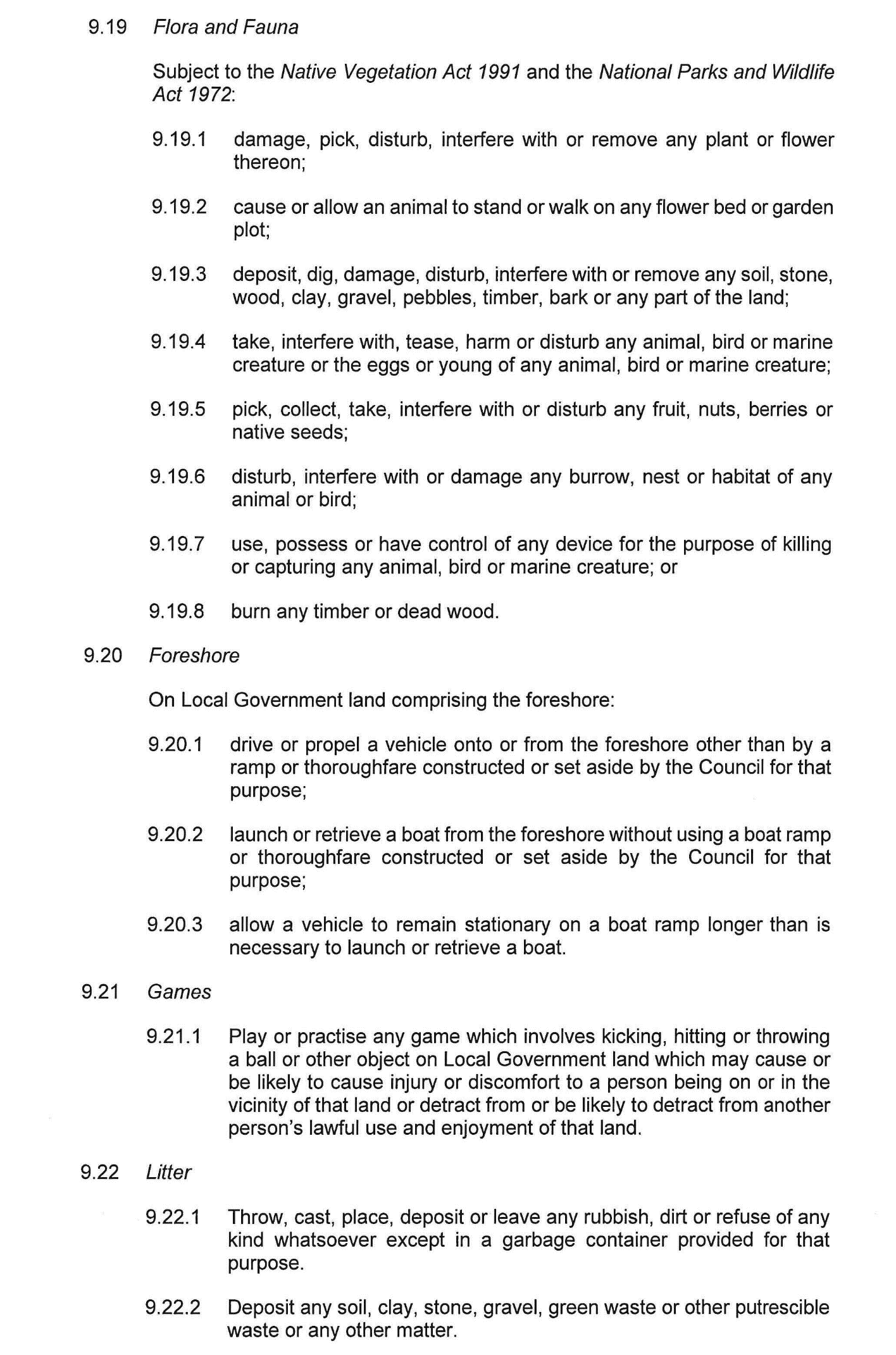 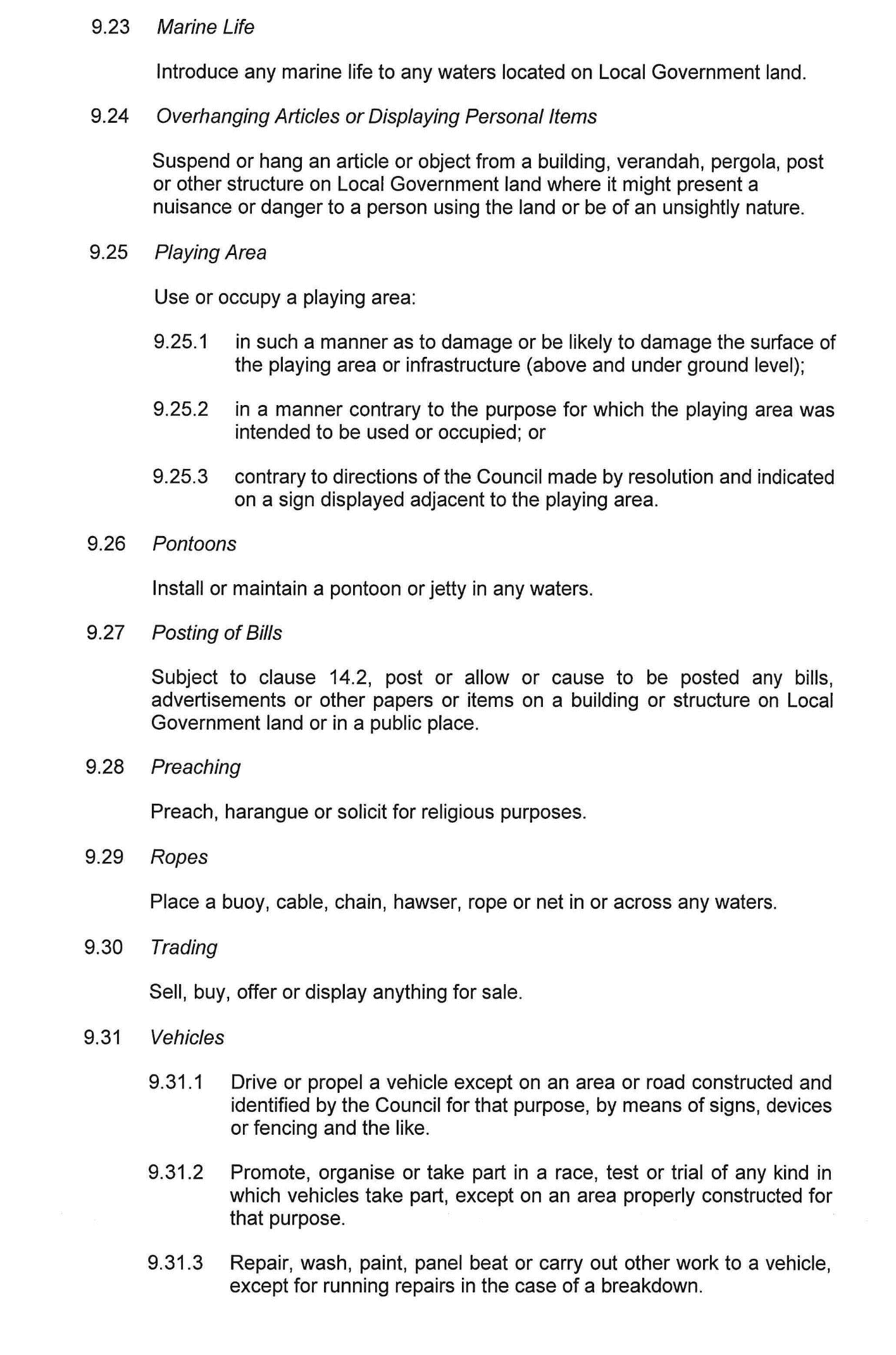 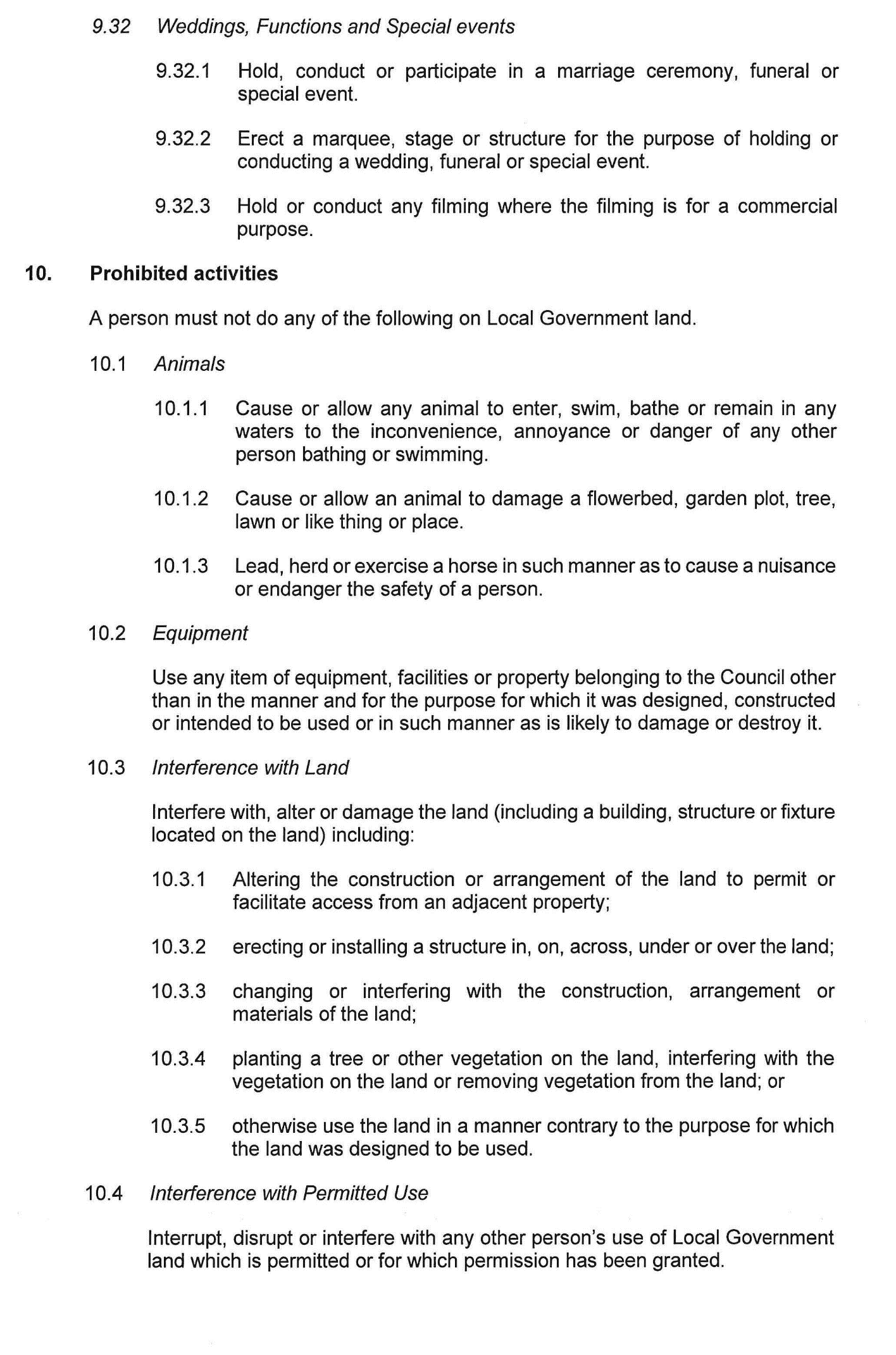 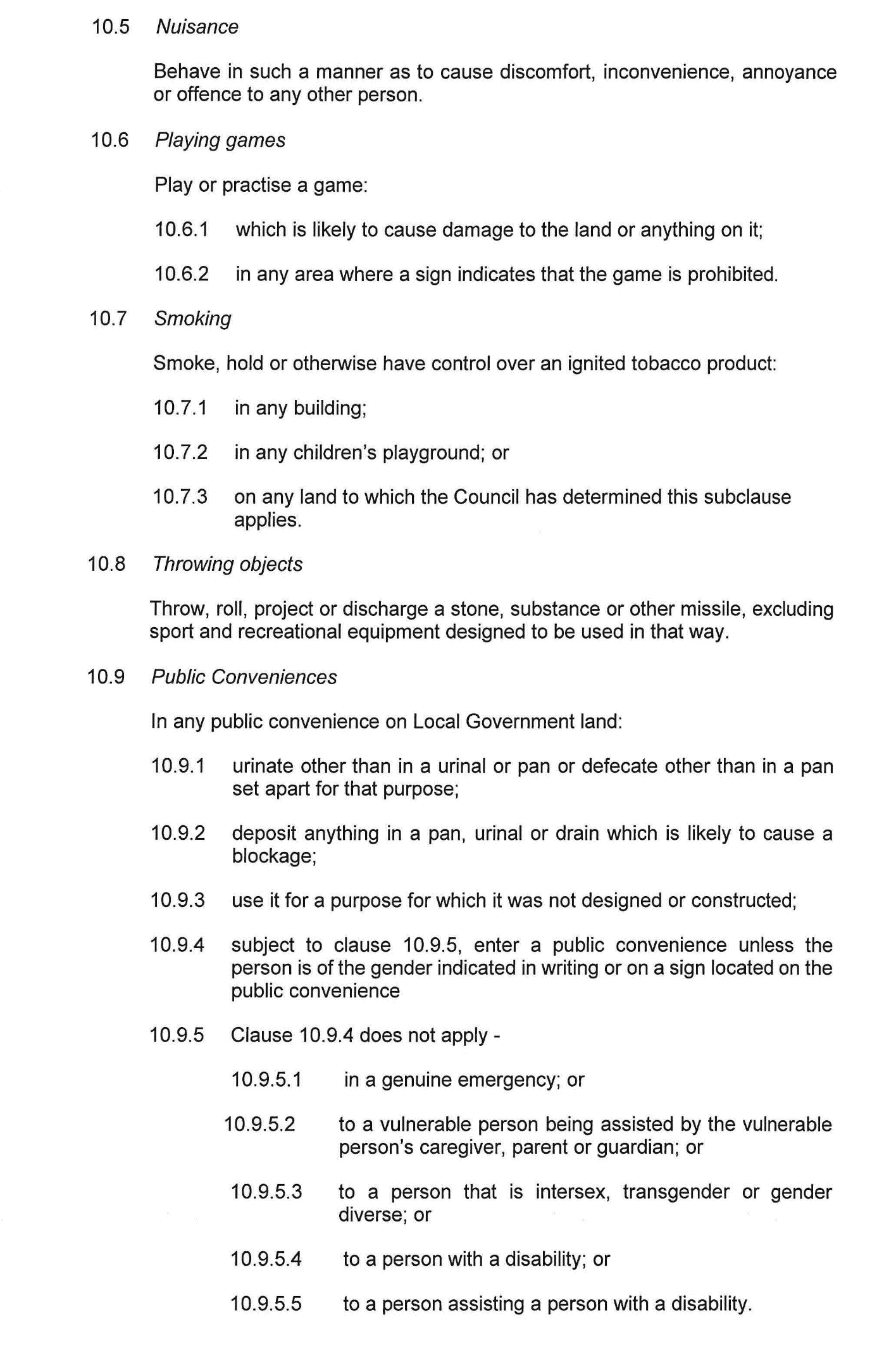 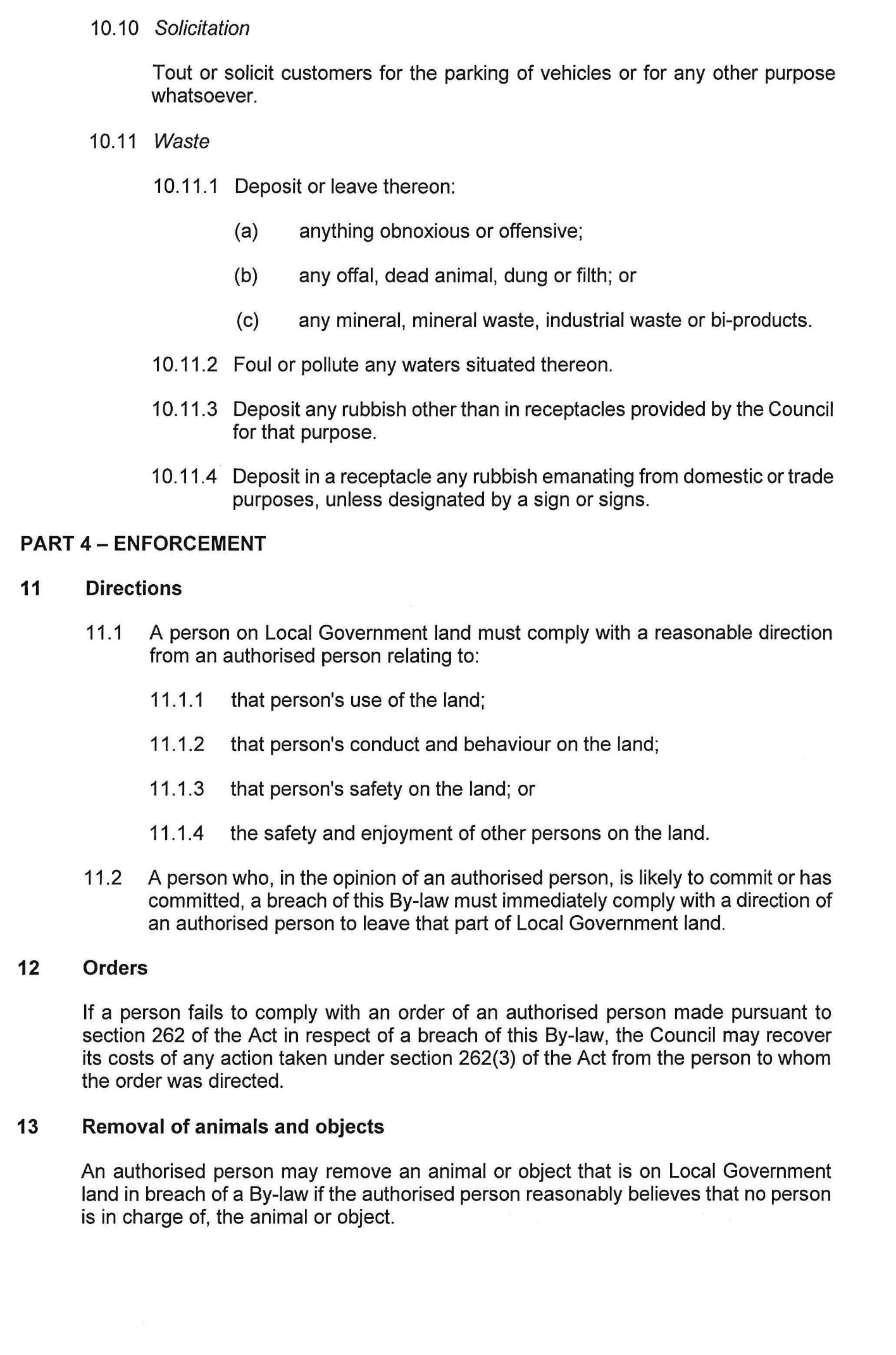 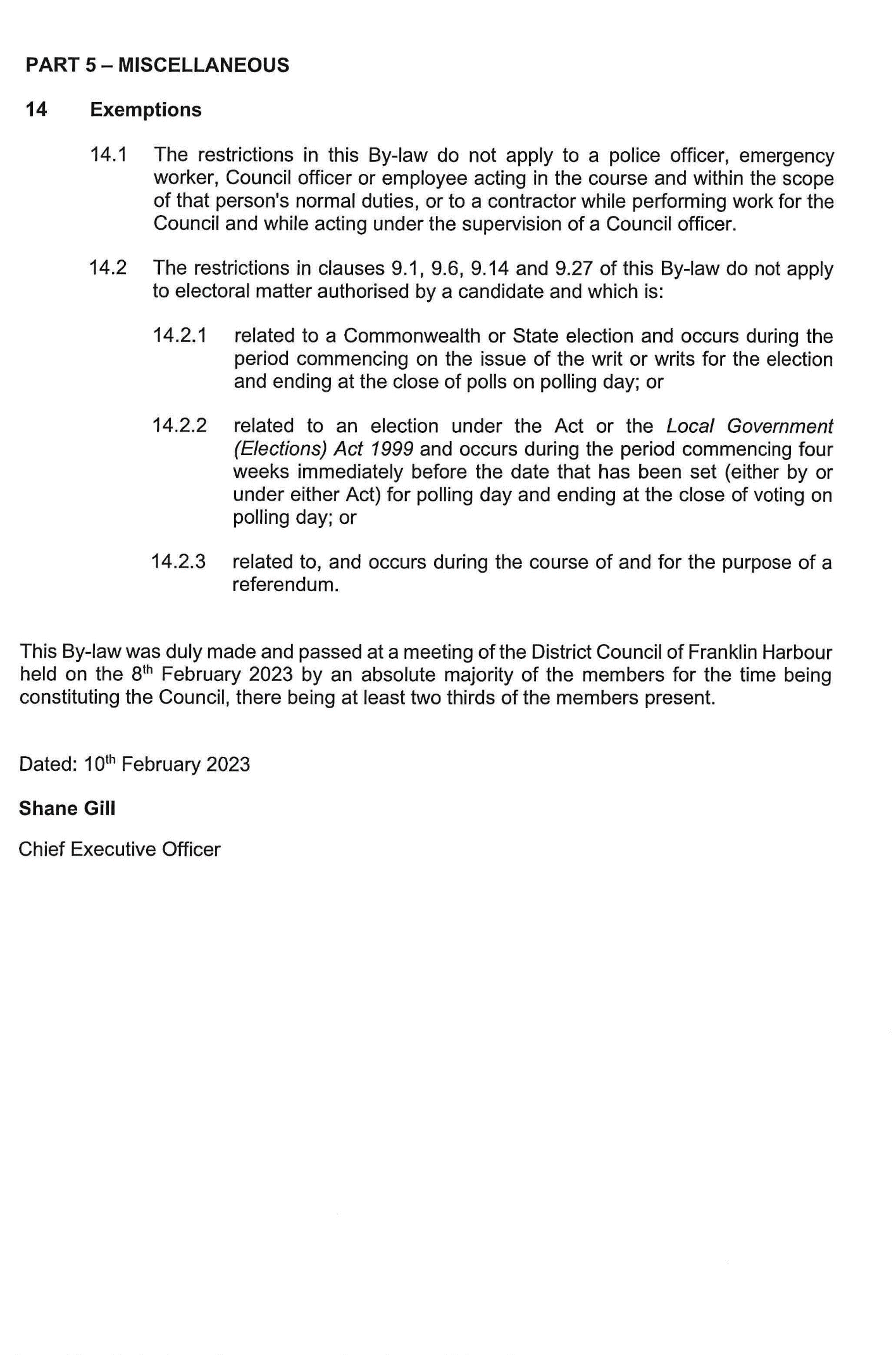 Dated: 10 February 2023Shane GillChief Executive OfficerREGIONAL COUNCIL OF GOYDERLocal Government Act 1999Casual VacancyNotice is hereby given that Regional Council of Goyder pursuant to Section 54 (1) (h) of the Local Government Act 1999 declares a casual vacancy in the office of Councillor for  Eudunda Ward, due to the failure to submit  under Part 14 of the Local Government (Elections) Act 1999 before the expiration of one month from the end of the period allowed under that Act for the submission of the return, by Councillor Judith Ann Partington.Dated: 13 February 2023David J. StevensonChief Executive OfficerDistrict Council of Mount RemarkableLocal Government Act 1999Notice of Vacancy in the Office of Member of CouncilNOTICE is hereby given in accordance with Section 54(6) of the Local Government Act 1999 that the office of Councillor for the Telowie Ward of the District Council of Mount Remarkable, formerly occupied by Phillip Michael Heaslip, became vacant by operation of section 54(1)(h) of the Local Government Act 1999 on 9 February 2023.Dated: 16 February 2023Sam Johnson OAMChief Executive OfficerRenmark Paringa CouncilRoads (Opening and Closing) Act 1991Road Closing—Government Road, Renmark WestNOTICE is hereby given, pursuant to Section 10 of the Roads (Opening and Closing) Act 1991 that the Renmark Paringa Council proposes to make a Road Process Order to close and retain a portion of Government Road adjoining Allotment 11on D8435, Renmark West, more particularly delineated and lettered ‘A’ on Preliminary Plan 23/0004.The Preliminary Plan and statement of persons affected is available for public inspection at the offices of the Renmark Paringa Council, and the Adelaide Office of the Surveyor-General, during normal office hours. The Preliminary Plan can also be viewed at www.sa.gov.au/roadsactproposals. Any application for easement or objection must set out the full name, address and details of the submission and must be fully supported by reasons. The application for easement or objection must be made in writing to the Renmark Paringa Council, PO Box 730, Renmark SA 5341, WITHIN 28 DAYS OF THIS NOTICE, and a copy must be forwarded to the Surveyor-General at PO Box 1815, Adelaide 5001. Where a submission is made, the Council will give notification of a meeting at which the matter will be considered.Dated: 9 February 2023Tony SiviourChief Executive OfficerDistrict COUNCIL OF Tumby BayLocal Government Act 1999Notice of Vacancies in the Offices of Member of CouncilNOTICE is hereby given in accordance with section 54(6) of the Local Government Act 1999 that a vacancy has occurred in the office of Mayor, Mayor Geoffrey Churchett, of The District Council of Tumby Bay, by operation of section 54(1)(h) of the Local Government Act 1999 effective 12 January 2023.Dated: 16 February 2023R. HayesChief Executive OfficerWakefield Regional CouncilRoads (Opening and Closing) Act 1991Road Closing—Bridge Road, BalaklavaNotice is hereby given, pursuant to section 10 of the Roads (Opening and Closing) Act 1991, that the Wakefield Regional Council proposes to make a Road Process Order to close and retain for Council purposes, portion of Bridge Road, Balaklava as delineated and lettered ‘A’ on the Preliminary Plan PP 23/0003.A copy of the plan and a statement of persons affected are available for public inspection at the Council Office at Scotland Place, Balaklava, and the Adelaide Office of the Surveyor-General during normal office hours. The Preliminary Plan may also be viewed at www.sa.gov.au/roadsactproposals Any application for easement or objection must set out the full name, address and details of the submission and must be fully supported by reasons.The application for easement or objection must be made in writing to the Council at Scotland Place, Balaklava within 28 days of this notice and a copy must be forwarded to the Surveyor-General at GPO Box 1815 Adelaide 5001. Where a submission is made, the Council will give notification of a meeting at which the matter will be considered.Dated: 16 February 2023Andrew MacDonaldChief Executive OfficerPublic NoticesTrustee Act 1936Public TrusteeEstates of Deceased PersonsIn the matter of the estates of the undermentioned deceased persons:DUDJONS Inge Martha late of South Terrace Jamestown Retired School Teacher who died 1 June 2022DUNN Margaret late of 7 Shackleton Avenue Ingle Farm Retired Kitchen Hand who died 22 September 2022ELDRIDGE Ian late of 11-15 Hollywood Boulevard Salisbury Downs Retired Master Plumber who died 14 September 2022EWERS Jennifer Joy late of 333 Marion Road North Plympton Retired Book Keeper who died 10 August 2022GEBLER Walter Wolfgang late of 20 Kleinschmidt Road Lobethal Retired Baker who died 12 May 2022HODGKISON Dennis Roy late of 2 Leighton Avenue Klemzig Retired Public Servant who died 8 October 2022KOSKI John Colin late of 2-16 Cardigan Street Angle Park Retired Forestry Officer and Linesman who died 2 September 2022WEAR Marie Joy late of 53 Austral Terrace Morphettville Of no occupation who died 2 September 2022Notice is hereby given pursuant to the Trustee Act 1936, the Inheritance (Family Provision) Act 1972 and the Family Relationships Act 1975 that all creditors, beneficiaries, and other persons having claims against the said estates are required to send, in writing, to the office of Public Trustee at GPO Box 1338, Adelaide 5001, full particulars and proof of such claims, on or before the 17 March 2023 otherwise they will be excluded from the distribution of the said estate; and notice is also hereby given that all persons indebted to the said estates are required to pay the amount of their debts to the Public Trustee or proceedings will be taken for the recovery thereof; and all persons having any property belonging to the said estates are forthwith to deliver same to the Public Trustee.Dated: 16 February 2023N. S. RantanenPublic TrusteeNotice SubmissionThe South Australian Government Gazette is published each Thursday afternoon.Notices must be emailed by 4 p.m. Tuesday, the week of publication.Submissions are formatted per the gazette style and a proof will be supplied prior to publication, along with a quote if applicable. Please allow one day for processing notices.Alterations to the proof must be returned by 4 p.m. Wednesday.Gazette notices must be submitted as Word files, in the following format:	Title—the governing legislation	Subtitle—a summary of the notice content	Body—structured text, which can include numbered lists, tables, and images	Date—day, month, and year of authorisation	Signature block—name, role, and department/organisation authorising the noticePlease provide the following information in your email:	Date of intended publication	Contact details of the person responsible for the notice content	Name and organisation to be charged for the publication—Local Council and Public notices only	Purchase order, if required—Local Council and Public notices onlyEmail:	governmentgazettesa@sa.gov.auPhone:	(08) 7109 7760Website:	www.governmentgazette.sa.gov.auAll instruments appearing in this gazette are to be considered official, and obeyed as suchPrinted and published weekly by authority of M. Dowling, Government Printer, South Australia$8.15 per issue (plus postage), $411.00 per annual subscription—GST inclusiveOnline publications: www.governmentgazette.sa.gov.au25 Sep 200823 Oct 200823 Oct 200813 Nov 200813 Nov 200804 Dec 200804 Dec 200818 Dec 200818 Dec 200829 Jan 200929 Jan 200912 Feb 200905 Mar 200905 Mar 200912 Mar 200912 Mar 200926 Mar 200926 Mar 200930 Apr 200930 Apr 200918 Jun 200918 Jun 200925 Jun 200927 Aug 200927 Aug 200917 Sep 200917 Sep 200924 Sep 200924 Sep 200909 Oct 200909 Oct 200922 Oct 200922 Oct 200903 Dec 200917 Dec 200917 Dec 200904 Feb 201004 Feb 201011 Feb 201011 Feb 201018 Feb 201018 Feb 201018 Mar 201018 Mar 201008 Apr 201006 May 201006 May 201020 May 201020 May 201003 Jun 201003 Jun 201017 Jun 201017 Jun 201024 Jun 201024 Jun 201008 Jul 201009 Sep 201009 Sep 201023 Sep 201023 Sep 201004 Nov 201004 Nov 201025 Nov 201025 Nov 201016 Dec 201016 Dec 201023 Dec 201017 Mar 201117 Mar 201107 Apr 201107 Apr 201121 Apr 201121 Apr 201119 May 201119 May 201130 Jun 201130 Jun 201121 Jul 201108 Sep 201108 Sep 201110 Nov 201110 Nov 201124 Nov 201124 Nov 201101 Dec 201101 Dec 201108 Dec 201108 Dec 201116 Dec 201122 Dec 201122 Dec 201105 Jan 201205 Jan 201219 Jan 201219 Jan 201201 Mar 201201 Mar 201229 Mar 201229 Mar 201224 May 201231 May 201231 May 201207 Jun 201207 Jun 201214 Jun 201214 Jun 201221 Jun 201221 Jun 201228 Jun 201228 Jun 201205 Jul 201212 Jul 201212 Jul 201219 Jul 201219 Jul 201202 Aug 201202 Aug 201209 Aug 201209 Aug 201230 Aug 201230 Aug 201213 Sep 201204 Oct 201204 Oct 201218 Oct 201218 Oct 201225 Oct 201225 Oct 201208 Nov 201208 Nov 201229 Nov 201229 Nov 201213 Dec 201225 Jan 201325 Jan 201306 Feb 201306 Feb 201314 Feb 201314 Feb 201321 Feb 201321 Feb 201328 Feb 201328 Feb 201307 Mar 201314 Mar 201314 Mar 201321 Mar 201321 Mar 201328 Mar 201328 Mar 201326 Apr 201326 Apr 201323 May 201323 May 201330 May 201313 Jun 201313 Jun 201320 Jun 201320 Jun 201311 Jul 201311 Jul 201301 Aug 201301 Aug 201308 Aug 201308 Aug 201315 Aug 201329 Aug 201329 Aug 201312 Jun 201412 Jun 201428 Aug 201428 Aug 201404 Sep 201404 Sep 201416 Oct 201416 Oct 201423 Oct 201405 Feb 201505 Feb 201526 Mar 201526 Mar 201507 Apr 201507 Apr 201516 Apr 201516 Apr 201527 May 201527 May 201518 Jun 201503 Dec 201503 Dec 201530 Jun 201630 Jun 201628 Jul 201628 Jul 201608 Sep 201608 Sep 201622 Sep 201622 Sep 201627 Oct 201601 Dec 201601 Dec 201615 Dec 201615 Dec 201607 Mar 201707 Mar 201721 Mar 201721 Mar 201723 May 201723 May 201713 Jun 201718 Jul 201718 Jul 201719 Sep 201719 Sep 201726 Sep 201726 Sep 201717 Oct 201717 Oct 201703 Jan 201803 Jan 201823 Jan 201814 Mar 201814 Mar 201814 Jun 201814 Jun 201805 Jul 201805 Jul 201802 Aug 201802 Aug 201809 Aug 201809 Aug 201816 Aug 201830 Aug 201830 Aug 201827 Sep 201827 Sep 201804 Oct 201804 Oct 201818 Oct 201818 Oct 201801 Nov 201801 Nov 201815 Nov 201822 Nov 201822 Nov 201829 Nov 201829 Nov 201806 Dec 201806 Dec 201820 Dec 201820 Dec 201824 Jan 201924 Jan 201914 Feb 201930 May 201930 May 201906 Jun 201906 Jun 201913 Jun 201913 Jun 201920 Jun 201920 Jun 201927 Jun 201927 Jun 201911 Jul 201908 Aug 201908 Aug 201922 Aug 201922 Aug 201912 Sep 201912 Sep 201919 Sep 201919 Sep 201914 Nov 201914 Nov 201928 Nov 201912 Dec 201912 Dec 201919 Dec 201919 Dec 201923 Jan 202023 Jan 202027 Feb 202027 Feb 202021 Apr 202021 Apr 202025 Jun 202010 Sep 202010 Sep 202017 Sep 202017 Sep 202008 Oct 202008 Oct 202029 Oct 202029 Oct 202005 Nov 202005 Nov 202010 Dec 202017 Dec 202017 Dec 202024 Dec 202024 Dec 202021 Jan 202121 Jan 202111 Feb 202111 Feb 202125 Feb 202125 Feb 202125 Mar 202101 Apr 202101 Apr 202108 Apr 202108 Apr 202106 May 202106 May 202110 Jun 202110 Jun 202101 Jul 202101 Jul 202112 Aug 202116 Sep 202116 Sep 202123 Sep 202123 Sep 202130 Sep 202130 Sep 202114 Oct 202114 Oct 202121 Oct 202121 Oct 202109 Nov 202102 Dec 202102 Dec 202123 Dec 202123 Dec 202124 Feb 202224 Feb 202210 Mar 202210 Mar 202224 Mar 202224 Mar 202212 May 202216 Jun 202216 Jun 202223 Jun 202223 Jun 202211 Aug 202211 Aug 202225 Aug 202225 Aug 202227 Oct 202227 Oct 202222 Dec 202226 Jan 202326 Jan 202316 Feb 202316 Feb 2023Trades or Declared Vocations and Required Qualifications and Training Contract Conditions for the Agriculture, Horticulture and Conservation and Land Management (AHC), Food, Beverage and Pharmaceutical (FBP), Forest and Wood Products (FWP), Laboratory Operations (MSL), Textiles, Clothing and Footwear (MST) Training Package/sTrades or Declared Vocations and Required Qualifications and Training Contract Conditions for the Agriculture, Horticulture and Conservation and Land Management (AHC), Food, Beverage and Pharmaceutical (FBP), Forest and Wood Products (FWP), Laboratory Operations (MSL), Textiles, Clothing and Footwear (MST) Training Package/sTrades or Declared Vocations and Required Qualifications and Training Contract Conditions for the Agriculture, Horticulture and Conservation and Land Management (AHC), Food, Beverage and Pharmaceutical (FBP), Forest and Wood Products (FWP), Laboratory Operations (MSL), Textiles, Clothing and Footwear (MST) Training Package/sTrades or Declared Vocations and Required Qualifications and Training Contract Conditions for the Agriculture, Horticulture and Conservation and Land Management (AHC), Food, Beverage and Pharmaceutical (FBP), Forest and Wood Products (FWP), Laboratory Operations (MSL), Textiles, Clothing and Footwear (MST) Training Package/sTrades or Declared Vocations and Required Qualifications and Training Contract Conditions for the Agriculture, Horticulture and Conservation and Land Management (AHC), Food, Beverage and Pharmaceutical (FBP), Forest and Wood Products (FWP), Laboratory Operations (MSL), Textiles, Clothing and Footwear (MST) Training Package/sTrades or Declared Vocations and Required Qualifications and Training Contract Conditions for the Agriculture, Horticulture and Conservation and Land Management (AHC), Food, Beverage and Pharmaceutical (FBP), Forest and Wood Products (FWP), Laboratory Operations (MSL), Textiles, Clothing and Footwear (MST) Training Package/sTrades or Declared Vocations and Required Qualifications and Training Contract Conditions for the Agriculture, Horticulture and Conservation and Land Management (AHC), Food, Beverage and Pharmaceutical (FBP), Forest and Wood Products (FWP), Laboratory Operations (MSL), Textiles, Clothing and Footwear (MST) Training Package/sTrades or Declared Vocations and Required Qualifications and Training Contract Conditions for the Agriculture, Horticulture and Conservation and Land Management (AHC), Food, Beverage and Pharmaceutical (FBP), Forest and Wood Products (FWP), Laboratory Operations (MSL), Textiles, Clothing and Footwear (MST) Training Package/sTrades or Declared Vocations and Required Qualifications and Training Contract Conditions for the Agriculture, Horticulture and Conservation and Land Management (AHC), Food, Beverage and Pharmaceutical (FBP), Forest and Wood Products (FWP), Laboratory Operations (MSL), Textiles, Clothing and Footwear (MST) Training Package/sTrades or Declared Vocations and Required Qualifications and Training Contract Conditions for the Agriculture, Horticulture and Conservation and Land Management (AHC), Food, Beverage and Pharmaceutical (FBP), Forest and Wood Products (FWP), Laboratory Operations (MSL), Textiles, Clothing and Footwear (MST) Training Package/sTrades or Declared Vocations and Required Qualifications and Training Contract Conditions for the Agriculture, Horticulture and Conservation and Land Management (AHC), Food, Beverage and Pharmaceutical (FBP), Forest and Wood Products (FWP), Laboratory Operations (MSL), Textiles, Clothing and Footwear (MST) Training Package/s*Trade/ #Declared Vocation/ Other Occupation*Trade/ #Declared Vocation/ Other OccupationQualification CodeQualification CodeQualification TitleQualification TitleNominal Term of Training ContractNominal Term of Training ContractProbationary PeriodProbationary PeriodSupervision Level RatingEnvironment Worker #Environment Worker #AHC60422AHC60422Advanced Diploma of Conservation and Ecosystem ManagementAdvanced Diploma of Conservation and Ecosystem Management48489090MediumForest Products Operators #Forest Products Operators #FWP30622FWP30622Certificate III in Timber Building Products SupplyCertificate III in Timber Building Products Supply24246060MediumGeneral Foods Processing #General Foods Processing #FBP20122FBP20122Certificate II in Food ProcessingCertificate II in Food Processing18186060LowLaboratory Technician #Laboratory Technician #MSL30122MSL30122Certificate III in Laboratory SkillsCertificate III in Laboratory Skills24246060MediumLaboratory Technician #Laboratory Technician #MSL40122MSL40122Certificate IV in Laboratory TechniquesCertificate IV in Laboratory Techniques36369090HighLaboratory Technician #Laboratory Technician #MSL50122MSL50122Diploma of Laboratory TechnologyDiploma of Laboratory Technology48489090HighLeading Hand - Dry Cleaning #Leading Hand - Dry Cleaning #MST30922MST30922Certificate III in Dry Cleaning OperationsCertificate III in Dry Cleaning Operations36369090LowTechnical Officer #Technical Officer #MSL60122MSL60122Advanced Diploma of Laboratory ManagementAdvanced Diploma of Laboratory Management24246060Medium